TENDER DOCUMENT(NATIONAL)FOR THE PROMENT OF NON-CONSULTING SERVICESInvitation for Tender No: ……..Tender Package No: ………….Issued on: ………………………..Issued to: ……………………. [insert the name of Tender doc. Purchaser]Tender Lot No:Table of ContentsSection 1. Instructions to Tenderers	1A.	General	11. Scope of Tender	12. Interpretation	23. Source of Fund	24. Corrupt, Fraudulent, Collusive or Coercive Practices	25. Eligible Tenderers	26. Site Visit	2B.	Tender Document	37. Tender Document	38. Clarification of Tender Document	39. Addendum to Tender Document	3C. Qualification Criteria	310. General Criteria	311. Experience Criteria	412. Financial Criteria	413. Personnel Capacity	414. Equipment Capacity	415. Joint Venture	416. Sub-contractor	4D.	Tender Preparation	417. Only One Tender	418. Cost of Tendering	519. Language of Tender	520. Contents of Tender	521. Tender Submission Letter and Priced Activity Schedule	522. Tender Prices	623. Tender Currency	624. Documents Establishing Eligibility and Qualification of the Tenderer	725. Validity Period of Tender	826. Tender Security	827. Form of Tender Security	828. Return of Tender Security	829. Forfeiture of Tender Security	930. Format and Signing of Tender	9E.	Tender Submission	931. Sealing,     Marking and Submission of Tender	932. Deadline for Submission of Tender	933. Late Tender	1034. Modification, or Withdrawal of Tender	1035. Tender Modification	1036. Withdrawal of Tender	1037. Tender Opening	1038. Evaluation Process	1139. Preliminary Examination	1140. Technical Examination and Responsiveness	1141. Clarification on Tender	1242. Correction of Arithmetical Errors	1243. Financial Evaluation	1244. Price Comparison	1345. Negotiations	1346. Post-Qualifications	1347. Rejection of All Tenders	1348. Informing Reasons for Rejection	14G.	Contract Award	1449. Award Criteria	1450. Letter of Acceptance	1451. Performance Security	1452. Form and Time          Limit for Furnishing of Performance Security	1553. Validity of Performance Security	1554. Authenticity of Performance Security	1555. Contract    Signing	1556. Publication of Award of Contract	1557. Debriefing of Tenderers	1558. Debriefing of Tenderers	16Section 2:	Tender Data Sheet	17A.	General	17B.	Tender Document	17C.	Qualification Criteria	17D.	Tender Preparation	18E.	Tender Submission	18F.	Tender Opening and Evaluation	18ITT 40.8	19The minimum technical points (Tp) required to pass is 70% in case of manpower supply for individually and aggregated.	19G.	Contract Award	19Section 3.  General Conditions of Contract	201	Definitions	202. Communications and Notices	213. Governing Law	214. Governing Language	215. Documents Forming the Contract and Priority of Documents	216. Assignment	217. Eligible Services	228. Taxes and Duties	229. Corrupt, Fraudulent, Collusive or Coercive Practices	22B.  Commencement, Completion and Modification	2210. Program	2211. Effectiveness of Contract	2212. Starting Date	2313. Intended Completion Date	2314. Modifications or Variations	23C.  Service Provider’s Personnel	2315. General	2316. Description of Personnel	2317. Approval of  Personnel	2318. Removal and/or Replacement of Personnel	23D.  Obligations of the Service Provider	2319. General	2420. Conflict of Interests	2421. Service Provider Not to Benefit from Commissions Discounts etc.	2422. Service Provider and Affiliates not to Engage in Certain Activities	2423. Prohibition of  Conflicting Activities	2424. Confidentiality	2425. Indemnification	2426. Insurance to be taken out by the Service Provider	2527. Accounting, Inspection and Auditing	2528. Service Provider’s Actions Requiring Employer’s Prior Approval	2529. Reporting Obligations	2530. Proprietary Rights on Documents Prepared by the Service Provider	2531. Liquidated Damages	2532. Correction for Over-payment	2633. Lack of Performance damages claim	2634. Performance Security	26E.  Obligations of the Employer	2635. Assistance and Exemptions	2636. Change in the Applicable Law Related to Taxes	2637. Services and Facilities	2738. Payment	27F.  Payments to the Service Provider	2739. Payments: General	2740. Lump-Sum Payment	2741. Contract Price	2742. Payment for Additional Services	2743. Terms and Conditions of    Payment	2744. Advance Payment	2745. Interest on Delayed payment	2846. Amendment to Contract	2847. Final Payment	2848. Suspension of Payments	28G.  Time Control	2849. Completion of Services	2850. Extension of the Intended Completion Date	2851. Progress Meeting	2852. Identifying Defects	2953. Correction of Defects, and Lack of Performance Penalty	2954. Termination for Default	2955. Termination for Insolvency	2956. Termination for Convenience	2957. Termination because of Force Majeure	2958. Amicable Settlement	3059. Adjudication	3060. Arbitration	30Section 4.  Particular Conditions of Contract	30Section 5: Tender and Contract Forms	34Tender Submission Letter (Form PSN-1)	35Tenderer Information (Form PSN-2)	37Personnel Information (Form PSN-3)	39Bank Guarantee for Tender Security (Form PSN-4)	40Letter of Commitment for Bank’s undertaking for Line of Credit (Form PSN-5)	41Letter of Acceptance (Form PSN-6)	42Contract Agreement (Form PSN-7)	43Bank Guarantee for Performance Security (Form PSN-8)	44Bank Guarantee for Advance Payment (Form PSN-9)	45Section 6. Activity Schedule*	46Section 7.Performance Specifications and Drawings	47Here state the purpose of the service in succinct words and clear terms without ambiguity	.Appendix A - Description of the Services	54Appendix B - Schedule of Payments and Reporting Requirements	55Appendix C - Key Personnel and Subcontractors	56Appendix D—Format of CV [as per PE desire & marking criteria]	57Appendix E - Services and Facilities Provided by the Employer	58Section 5: Tender and Contract FormsForms PSN -1 to PSN -5 comprises part of the Tender Format and should be completed as stated in ITT Clauses 20.Forms PSN -6 to PSN -9 comprise part of the Contract Format as stated in GCC Clause 5.Tender Submission Letter (Form PSN-1)[This letter should be completed and signed by the Authorised Signatorypreferably on the Letter-Head Pad of the Tenderer]	We, the undersigned, offer to execute in conformity with the Conditions of Contract and associated Contract documents, the following non-Consultant Services, viz:In accordance with ITT Clauses 22 and 23, the following prices apply to our Tender:In signing this letter, and in submitting our Tender, we also confirm that:our Tender shall be valid for the period stated in the Tender Data Sheet (ITT Sub Clause 25.1) and it shall remain binding upon us and may be accepted at any time before the expiration of that period;a Tender Security is attached in the form of a [pay order/bank draft/bank guarantee] in the amount stated in the Tender Data Sheet (ITT Sub Clause 26.1) and valid for a period of twenty eight (28) days beyond the Tender validity date; if our Tender is accepted, we commit to furnish a Performance Security within the time stated under ITT Sub Clause 52.2 in the amount stated in the Tender Data Sheet (ITT SubClauses51.1 and 51.2) and in the form specified (ITT Sub Clause 52.1)valid for a period of twenty eight (28) days beyond the date of issue of the  Completion Certificate  of the non-Consultant Service;we have examined and have no reservations to the Tender Document, issued by you on [insert date]; including Addendum to Tender Document No [insert numbers] , issued in accordance with the Instructions to Tenderers (ITT Clause 9). [insert the number and issuing date of each addendum; or delete the underlined sentence if no Addendum has been issued];we declare that we are not associated, nor have been associated in the past, directly or indirectly, with a consultant or any other entity that has prepared the design, specifications and other documents in accordance with ITT Sub Clause .5;we have not been declared ineligible by the Government of Bangladesh on charges of engaging in corrupt, fraudulent, collusive or coercive practices in accordance with ITT Sub Clause 5.7;furthermore, we are aware of ITT Clause 4 concerning such practices and pledge not to indulge in such practices in competing for or in executing the Contract;we confirm that we do not have a record of poor performance, such as abandoning the works, not properly completing contracts, inordinate delays, or financial failure, and that we do not have, or have had, any litigation against us, other than that stated in the Tenderer Information (Form PSN-2);we are not participating as Tenderers in more than one Tender in this Tendering process. We understand that your written Letter of Acceptance constitute the acceptance of our Tender and shall become a binding Contract between us, until a formal Contract is prepared and executed;we confirm that we do not have a record of insolvency, receivership, bankrupt or being wound up, our business activities were not been suspended, and it was not  the subject of legal proceedings;we confirm that we have fulfilled our obligations to pay taxes and social security contributions applicable under the relevant national laws and regulations of Bangladesh in accordance with ITT Sub Clause 5.5; we accept the appointment of [insert the name proposed in the PCC] as the Adjudicator with hourly fees and reimbursable as stated in GCC Sub Clause 59.1;we understand that you reserve the right to reject all the Tenders or annul the Tender proceedings, without incurring any liability to Tenderers, in accordance with ITT Clause 47.Attachment :[ITT Sub Clause 30.2]Written confirmation authorising the above signatory to commit the TendererTenderer Information (Form PSN-2)[This Form should be completed only by the Tenderer, preferably on its Letter-Head Pad]Personnel Information (Form PSN-3)[This Form should be completed for each person proposed by the Tenderer in Form PSN-2]__________________________(Name and Signature of the Proposed Personnel)Bank Guarantee for Tender Security (Form PSN-4)[This is the format for the Tender Security to be issued by a scheduled Bank of Bangladesh in accordance with ITT Clause 26 & 27]TENDER GUARANTEE No: We have been informed that [name of Tenderer] (hereinafter called “the Tenderer”) intends to submit to you its Tender dated [date of Tender] (hereinafter called “the Tender”) for the performance of the Services of [description of Services] under the above Invitation for Tenders (hereinafter called “the IFT”).Furthermore, we understand that, according to your conditions, the Tender must be supported by a Bank Guarantee for Tender Security.At the request of the Tenderer, we [name of bank] hereby irrevocably undertake to pay you, without cavil or argument, any sum or sums not exceeding in total an amount of Tk [insert amount in figures and words] upon receipt by us of your first written demand accompanied by a written statement that the Tenderer is in breach of its obligation(s) under the Tender conditions, because the Tenderer:has withdrawn its Tender after opening of Tenders but within the validity of the Tender Security; orrefused to accept theLetter of Acceptance (LOA)within the period as stated under ITT; orfailed to furnish Performance Security within the period stipulated in the LOA; orrefused to sign the Contract Agreementby the time specified in the LOA; ordid not accept the correction of the Tender price following the correction of the arithmetic errors as stated under ITT.This guarantee will expire if the Tenderer is the successful Tenderer, upon our receipt of  a copy of the Contract Agreement signed by the Tenderer  or  a copy of the Performance Security  issued to you in accordance with the ITT; orif the Tenderer is not the successful Tenderer, twenty eight (28) days after the expiration of the Tenderer’s Tender validity period, being [date of expiration of the Tender validity  plus twenty eight (28) days].Consequently, we must receive at the above-mentioned office any demand for payment under this guarantee on or before that date.Letter of Commitment for Bank’s undertaking for Line of Credit (Form PSN-5)[This is the format for the Credit Line to be issued by any scheduled Bank of Bangladesh in accordance with ITT Clause24.1 (f)]CREDIT COMMITTMENT No: [insert number]We have been informed that [name of Tenderer] (hereinafter called “the Tenderer”) intends to submit to you its Tender (hereinafter called “the Tender”) for the execution of the Works of [description of works] under the above Invitation for Tenders (hereinafter called “the IFT”).Furthermore, we understand that, according to your conditions, the Tenderer’s Financial Capacity i.e. Liquid Asset must be substantiated by a Letter of Commitment of Bank’s Undertaking for Line of Credit.At the request of, and arrangement with, the Tenderer, we [name and address of the Bank] do hereby agree and undertake that [name and address of the Tenderer] will be provided by us with a revolving line of credit, in case awarded the Contract, for execution of the Works viz.[insert name of works], for an amount not less than BDT[in figure] ( in words) for the sole purpose of the execution of the above Contract. This Revolving Line of Credit will be maintained by us until issuance of “Completion Certificate” by the Procuring Entity. In witness where of, authorised representative of the Bank has hereunto signed and sealed this Letter of Commitment.Letter of Acceptance (Form PSN-6)This is to notify you that your Tender dated [insert date] for the performance of Services for [name of project/Contract] for the Contract price of Tk[insert amount in figures and in words], as corrected and modified in accordance with the Instructions to Tenderers, has been approved by [insert name of the Procuring Entity].You are thus requested to take following actions:accept in writing the Letter of Acceptance within seven (7) working days of its issuance pursuant to ITT Sub Clause 50.2.furnish a Performance Security in the form as specified and in the amount of Tk[insert amount in figures and words], within fourteen (14) days of acceptance of this Letter of Acceptance but not later than (specify date), in accordance with ITT Clause 52.2sign the Contract within twenty eight (28) days of issuance of this Letter of Acceptance  but not later than (specify date), in accordance with ITT Sub Clause 49.1.You may proceed with the execution of the said Contract for the provision of Services in accordance with the Contract documents only upon completion of the above tasks. You may also please note that this Letter of Acceptance shall constitute the formation of this Contract which shall become binding upon you. We attach the draft Contract and all other documents for your signature and return.Contract Agreement (Form PSN-7)Lump-sumTHIS AGREEMENT made on this [day] day of [month][year] between [name and address of Employer] (hereinafter called “the Employer”) of the one part and [name and address of the Service Provider] (hereinafter called “the Service Provider”) of the other part:WHEREAS the Procuring Entity invited Tenders for certain Services named [brief description of Service] and has accepted the Tender submitted by the Tenderer for providing those Services in the sum of Taka [Contract price in figures and in words] (hereinafter called “the Contract price”).NOW THIS AGREEMENT WITNESSETH AS FOLLOWS:1.	In this Agreement words and expressions shall have the same meanings as are respectively assigned to them in the General Conditions of Contract hereafter referred to.2.	The documents forming the Contract shall be interpreted in the following order of priority:the signed Contract Agreementthe  Letter of Acceptancethe  Service Provider’s completed Tender the Particular Conditions of Contractthe General Conditions of Contractthe Performance Specifications and Drawingthe priced Activity Scheduleany other document listed in the PCC forming part of the Contract3.	In consideration of the payments to be made by the Employer to the Service Provider as hereinafter mentioned, the Service Provider hereby covenants with the Employer to provide and complete the services and to remedy any defects therein in conformity in all respects with the provisions of the Contract.4.	The Employer hereby covenants to pay the Service Provider in consideration of the performance and completion of the Services and the remedying of defects therein, the Contract price or such other sum as may become payable under the provisions of the Contract at the times and in the manner prescribed by the Contract.IN WITNESS whereof the parties hereto have caused this Agreement to be executed in accordance with the laws of Bangladesh on the day, month and year first written above.Bank Guarantee for Performance Security (Form PSN-8)[This is the format for the Performance Security to be issued by a scheduled bank of Bangladesh in accordance with ITT Clause 52 & 53]PERFORMANCE GUARANTEE No: We have been informed that [insert name of the Service Provider] (hereinafter called “the Service Provider”) has undertaken, pursuant to Contract No [insert reference number of Contract] dated [insert date of Contract] (hereinafter called “the Contract”), the performance of Service[description of Services] under the Contract.Furthermore, we understand that, according to your conditions, the Contract must be supported by a Bank Guarantee for Performance Security.At the request of the Service Provider, we [name of bank] hereby irrevocably undertake to pay you, without cavil or argument, any sum or sums not exceeding in total an amount of Tk[insert amount in figures and in words] upon receipt by us of your first written demand accompanied by a written statement that the Service Provider is in breach of its obligation(s) under the Contract conditions, without you needing to prove or show grounds or reasons for your demand of the sum specified therein.This guarantee is valid until [date of validity of guarantee]; consequently, we must receive at the above-mentioned office any demand for payment under this guarantee on or before that date.Bank Guarantee for Advance Payment (Form PSN-9)[This is the format for the Advance Payment Guarantee to be issued by a scheduled bank of Bangladesh in accordance with GCC Clause 44]ADVANCE PAYMENT GUARANTEE No: We have been informed that [name of the Service Provider] (hereinafter called “the Service Provider”) has undertaken, pursuant to Contract No [insert reference number of Contract] dated [insert date of Contract] (hereinafter called “the Contract”), the performance of Service[description of Services] under the Contract.Furthermore, we understand that, according to your Conditions of Contract under GCC Clause 44 the Advance Payment on Contract must be supported by a Bank Guarantee.At the request of the Service Provider, we [insert name of bank] hereby irrevocably undertake to pay you, without cavil or argument, any sum or sums not exceeding in total an amount of Tk[insert amount in figures and in words] upon receipt by us of your first written demand accompanied by a written statement that the Service Provider is in breach of its obligation(s) under the Contract conditions, without you needing to prove or show grounds or reasons for your demand of the sum specified therein.We further agree that no change, addition or other modification of the terms of the Contract to be performed, or of any of the Contract documents which may be made between the Employer and the Service Provider, shall in any way release us from any liability under this guarantee, and we hereby waive notice of any such change, addition or modification.This guarantee is valid until [insert date of validity of guarantee]; consequently, we must receive at the above-mentioned office any demand for payment under this guarantee on or before that date.Section 6. Activity Schedule*(ITT Sub Clause 22.2)I N CASE OF OUT SOURCING (MANPOWER-SUPPLY)	Note:     1.  A Tenderer quoting less than the rate of commission mentioned in TDS (ITT 22.7) shall be declared non-responsive.	2.  AIT shall be deducted as per Government rules during payment at source.3. Tenderer and his deployed workers/manpower is subjected to VAT on amounts payable by the client as per the applicable Law in case out-sourcing (Man power supply) which will be deducted at source.4. Rate of overtime will be followed as per the clause-C.5 (e) of Section 7 of this tender document.Section 7. Performance Specifications A.	Security ServicesA.1.	Security Supervisor1.       Professional Requirement  :	Ex Armed Forces/BGB (at least 5 (five) years service)2.	Age Limit			:	Maximum 60 (sixty) years3.	Physique			:	Well Built with minimum 5-4″ height & to                                                          be medically fit for performing the job                                                   4.	Character			:	Good and without any criminal or punitive                                                                record. Police verification report is a must5.	Education			:	SSC Pass (minimum)6.	Other Quality			:	Able to communicate in verbal English.						Must have at least one month professional/ 						Refreshers Training7.	Experience	:	At least 4 (four) years as Security Inspector and/ or Supervisor/Security officer/Security Incharge in the Similar type of organization. Photo copy of the service book in the Ex Armed Forces/BGB will be submittedA.2.	Security Inspector1.	Professional Requirement	:	Ex Armed Forces/BGB (at least 4                                                           (four) year service in force as JCO/NCO)2.	Age Limit			:	Maximum 55 (fifty five) years3.	Physique			:	Well Built with minimum 5-4″ height & to 						be medically fit for performing the job4.	Character			:	Good and without any criminal or punitive                                                           record. Police verification report is a must.5.	Education			:	Minimum Class Eight passed6.	Other Quality			:	Must have at least one month professional/ 						Refreshers Training7.	Experience	:	At least 2 (two) years as Security Inspector and/ or at least 2 (two) years as Security Assistant in the same organization. Photo copy of the service book in the Ex Armed Forces/ BGB will be submitted.A.3.	Security Guard1.	Professional Requirement	:	Ex Armed Forces/ BGB/ Ansar will be preferred.2.	Age Limit			:	Maximum 50 (fifty) years3.	Physique			:	Well Built with minimum 5-4″height & to be                                                           medically fit for performing the job4.	Character			:	Good and without any criminal or punitive                                                           record  Police verification report is a must.5.	Education			:	Minimum Class Eight pass6.	Other Quality			:	Must have at least one month professional/						refresher training7.	Experience	:	At least 1 (one) year as Security Guard/ Assistant in any organization. Photo copy of the service book will be submittedN.B. : Qualification may be relaxed for the persons experienced in Mobile Phone Operator.B.	Logistics ServicesB.1.	Receptionist 1.	Age Limit			:	Maximum 50 (fifty) years.2.	Sex				:	Male/ Female3.	Physique			:	Good looking & pleasant voice4.	Education			:	Minimum Graduate or equivalent5.	Other Quality			:	Good ability to operate PABX/ PA TelephoneMust have at least one month professional / orientation Training6.	Experience	:	Experience candidates will be preferred.B.2.	Office Assistant (Peon)1.	Age Limit			:	Maximum 40 (forty) years2.	Sex				:	Male/ Female3.	Physique			:	Presentable, Good health, Medically fit4.	Education			:	Minimum SSC or equivelent 5.	Other Quality			:	Must have one month professional TrainingB.3.	Messenger Boy1.	Age Limit			:	Maximum 35 (thirty five) years2.	Sex				:	Male3.	Physique			:	Presentable, Good health, Medically fit4.	Education			:	Minimum Class Eight passed5.	Other Quality			:	Ability to ride & use bi-cycle/ Motor cycle						Must have one month professional TrainingB.4.	Office Cleaner1.	Age Limit			:	Maximum 40 (forty) years2.	Sex				:	Male/ Female3.	Physique			:	Presentable4.	Education			:	Minimum Class Eight passedB.5.	Operator1.	Age Limit			:	Maximum 45 (Forty Five) years2.	Sex				:	Male/Female3.	Physique			:	Presentable, Good health, Medically fit4.	Education			:	Minimum Graduate or equivalent5.	Other Quality			:	Good skill on operating MS Office, MS Excel, MS Power Point, Browsing internet, etc.6.	Experience	:	At least 3 (three) year service as OperatorB.6.	Technician 1.	Age Limit			:	Maximum 45 (Forty Five) years2.	Sex				:	Male3.	Physique			:	Presentable, Good health medically fit4.	Education			:	Minimum Class Eight passed5.	Other Quality			:	Must have passed Trade Course on the relevant subject 6.	Experience	:	At least 3 (three) year service as TechnicianB.7.	Driver 1.	Age Limit			:	Maximum 50 (fifty) years2.	Sex				:	Male3.	Physique			:	Presentable, Good health medically fit4.	Education			:	Minimum Class Eight passed5.	Other Quality	:	Five years old driving license on light vehicle like Microbus, Car etc.6.	Experience	:	At least 5 (five) years experience in driving light vehicle like Microbus, Car etc.B.8. Assistant office Supervisor	1.	Age Limit			:	Maximum 50 (Fifty) years2.	Sex				:	Male/Female3.	Appearance			:	Presentable, Good health, Medically fit4.	Education			:	Minimum S.S.C pass or equivalent 5.	Other Quality			:	Person with professional Training is preferable 6.	Experience			:	At least 2 (two) years service as office                                                           assistant.B.9. Office Supervisor1.	Age Limit			:	Maximum 55 (Fifty Five) years2.	Sex				:	Male/Female3.	Appearance			:	Presentable, Good health, Medically fit4.	Education			:	Minimum H.S.C or equivelent 5.	Other Quality			:	Person with professional Training and                                                             Computer literacy is preferable 6.	Experience			:	At least 3 (three) years as office assistant. N.B. : Qualification may be relaxed for the persons experienced in Mobile Phone Operator.C.	Specific RequirementsC.1.	For Security Services1.	a)	For Security Supervisor/		Inspector	:	6 days a week 				08 : 00 Hrs to 18 : 00 Hrs	b)	For Security Guard/ Assistant	:	24 hours in 3 shifts, 7 days a week			06:00 ~ 14:00 Hrs	:	Shift S1			14:00 ~ 22:00 Hrs	:	Shift S2			22:00 ~ 06:00 Hrs	:	Shift S3This is the normal shifting time which may be changed as required.C.2.	For Logistics Services1.	a)	For Receptionist	:	Normal Duty 08 : 30 Hrs to 17 : 30 Hrs (Single Shift), 6 days a week			Other days on call, if necessary	b)	For Office Attendant (Peon)	: Normal Duty 08 : 30 Hrs to 17 : 30 Hrs    (Single Shift), 6 days a week			Other days on call, if necessary	c)	For Messenger Boy	:	Normal Duty 08 : 30 Hrs to 17 : 30 Hrs (Single Shift), 6 days a week			Other days on call, if necessary	d)	For Office Cleaner	:	Normal Duty 08 : 15 Hrs to 17 : 15 Hrs (Single Shift), 6 days a week			Other days on call, if necessary	e)	For Operator	:	Normal Duty 08 : 30 Hrs to 17 : 30 Hrs (Single Shift), 6 days a week			Other days on call, if necessary	f)	For Technician	:	Normal Duty 08 : 30 Hrs to 17 : 30 Hrs (Single Shift), 6 days a week			Other days on call, if necessary	g)	For Driver	:	Normal Duty 07 : 30 Hrs to 18 : 30 Hrs 			6 days a week				Other days on call, if necessary		h) For Assistant office Supervisor	: Normal Duty 08 : 30 Hrs to 17 : 30 Hrs (Single Shift), 6 days a week			Other days on call, if necessary	i) For Office Supervisor	:	Normal Duty 08 : 30 Hrs to 17 : 30 Hrs (Single Shift), 6 days a week			Other days on call, if necessaryC.3.	Daily Cleaning Services	:	Daily cleaning services will be at least, but not limited to the following items.a)	Floors of all office rooms and premises							b)	All Furniture							c)	All Computers & Workstations							d)	All Doors, Windows, Glasses inside & outside and other fixtures							e)	All Fittings							f)	Wastepaper baskets			g)	All Toilets			Logistics personnel shall be provided with proper ID cards.			The Office Cleaners will be responsible for daily general office cleaning and emergency cleaning (if any) and keeping the premises clean. Teletalk will provide all necessary cleaning aids for keeping clean office and office premises.  C.3.1 Basic Training Pre-Requisite	:	For Office Supervisor/ Assistant Office Supervisor, minimum 03(three) days of training regarding office management is mandatory before joining in TBL.C.4. In order to maintain smooth operation of various departments of the Teletalk, Outsourced Personnel working in Teletalk shall be preferred by the supplier.C.5.	Minimum Salary & AllowancesThe Contractor will be obligated to pay the following minimum Salary, Wages & Allowances to its personnel.	a)	Monthly Salary		Sl	Name of Post		Minimum Monthly take off Salary (Tk.)		01	Security Supervisor			13,500/=		02 	Security Inspector       		12,500/=		03	Security Guard/ Assistant	          10,800/=		04 	Receptionist			          13,500/=		05	Office Attendant (Peon)		10,800/=		06	Messenger Boy			10,800/=		07	Office Cleaner			10,800/=		08	Assistant office Supervisor 		12,500/=		09	Office Supervisor			13,500/=		10	Operator				13,500/=		11	Technician			          15,000/=		12	Driver			                    13,500/=	b) Basic Salary shall be 60% of the take off Salary.	c)  Bonus   : 2 Festival Bonus; equivelant to 2 months basic pay per yeard)  Leave provision: Weekly one day holiday and 10(ten) days Casual leave per year.e) Overtime: The rate of overtime, if done by any personnel, will be 1.75 times of normal office hour (8 hours) rate on per hour basis.	(overtime calculation: OT= Basic÷208 x1.75x nos. of OT hrs).However, the total overtime must be limited to 100 hours per month per person. The Overtime will be calculated based on the biometric attendance, where available. In other cases, the overtime claim will be certified by responsible officials of Teletalk. AppendicesAppendix A - Description of the ServicesJob responsibility of deployed personnel 1. Security Supervisor Security Supervisor will do but not limited to the following tasks: A security supervisor oversees guards who protect Customer's property against theft and vandalism. Security. Supervisor also ensure the safety of people on their employer's premises. Security personnel work in office buildings, retail stores and other public buildings. A security supervisor monitors his staff (Guard, Peon, Cleaner, Messenger etc.) by patrolling with them by auto or on foot. The supervisor is also responsible for monitoring the electronic surveillance equipment used on the premises. Each day the supervisor assigns areas for his officers to patrol and presents a list of potential problems his officers should be on the lookout for. He leads periodic safety drills for employees and patrons in the business. 2. Security Inspector Security Inspector to ensure the efficient and safe movement of people and goods. Inspectors shall do but not limited to the following tasks: • Identify potential security threats • Respond to security violations • Inspect and operate security equipment • Maintains environment by monitoring and setting building and equipment controls. • Maintains organization's stability and reputation by complying with legal requirements. • Contributes to team effort by accomplishing related results as needed 3. Security Guard Maintains safe and secure environment for customers and employees by patrolling and monitoring premises and personnel. Security Guard shall do but not limited to the following tasks: • Secures premises and personnel by patrolling property; monitoring surveillance equipment; inspecting buildings, equipment, and access points, permitting entry. • Prevents losses and damage by reporting irregularities; informing violators of policy and procedures; restraining trespassers. 4. Receptionist Receptionist will do but not limited to the following tasks: Welcomes visitors by greeting them, in person or on the telephone; answering or referring quiries. Directs visitors by maintaining employee and department directories; giving instructions. Maintains security by following procedures; monitoring logbook; issuing visitor badges. Maintains safe and clean reception area by complying with procedures, rules, and regulations. 5. Office Supervisor Office Supervisor will do but not limited to following tasks: • Provide office administration and management support to all various office activities. • Establish and manage communication with corporate, market administration, clients, staff and management. • Manage and monitor office functionaries such as personnel files, labor, accruals, payroll, accounts payable, processing of employee benefits and new employees. • Prepare detailed reports on labor, attendance, payroll, KPIs, and operation metrics. • Manage PDS data files and compile monthly, weekly and daily reports. • Maintain all office communication and human resources activities. • Maintain all office equipment, files and records for effective functioning of office. Office Supervisor (System Operations) • Surveying buildings and repair mechanical systems • Performing maintenance of electrical systems • Assisting in the setup of ventilation, refrigeration and other systems 6. Assistant Office Supervisor Office Supervisor will do but not limited to following tasks: •Establish and manage communication with corporate, market administration, clients, staff and management. • Manage and monitor office functionaries such as personnel files, labor, accruals, payroll, accounts payable, processing of employee benefits and new employees, •Prepare detailed reports on labor, attendance, payroll, KPIs, and operation metrics. •Manage PDS data files and compile monthly, weekly and daily reports. •Maintain all office communication and human resources activities. • Maintain all office equipment, files and records for effective functioning of office. mg 7. Computer Operator Computer Operator will do but not limited to the following tasks: • Prepares equipment for operations by accessing software in computer; loading paper into printers and plotters; preparing for output. • Starts operations by entering commands. • Computer Operator will prepare letter, note, database etc. as per direction of superior officers. • Computer Operator will work as an assistant of his controlling officer. 8. Technician Technician services will be at least, but not limit to the following tasks: We are looking for a thorough Maintenance Technician to undertake the responsibility to preserve the good condition and functionality of premises. Technician will perform maintenance tasks of great variety such as painting, HVAC installations, landscaping etc. • Perform maintenance of electrical systems (replace light bulbs and sockets, clean and repair circuit breaker panels etc.) • Assist in the setup of ventilation, refrigeration and other systems and conduct repairs when necessary • Inspect alarm systems (fire, protection) and schedule repairs when needed • Perform manual repairs when necessary 9. Driver Driver will do but not limited to the following tasks: • Driver is responsible for making sure that the official to whom he/she is assigned meets his/ her official schedule of the meetings, conferences etc. • Driver will go different sites of Teletalk as per direction of controlling officer. • Driver is responsible for the maintenance of the respective automobile which he or she is given to drive. The diver is responsible for the repairs of the vehicle whenever necessary. • Driver is responsible for running many of the daily tasks of the office or of the respective official; these though vary from firm to firm or rather official to official. • Driver is responsible for filing the records mentioning the time when he took the vehicle, where he took the vehicle and when was it returned to the facility. 10. Office Attendant (Peon) Office Attendant (Peon) will do but not limited to the following tasks: Office Attendant (peon) will be responsible for serving tea and lunch to office staff, as well as kitchen maintenance, office cleaning plus other day to day work as told by office administration. He also make and serve tea, coffee, juice etc. to guests. He has to move outside office for any kind of task directed to him. Job requires activeness, attentiveness and a responsible attitude. The person must have a neat and clean personality. 11. Messenger Boy Messenger Boy will do but not limited to the following tasks: • Walk, ride bicycles, drive vehicles, or use public conveyances in order to reach destinations to deliver messages or materials. Receive messages or materials to be delivered, and information on recipients, such as names, addresses, telephone numbers, and delivery instructions, communicated via telephone, two-way radio, or in person. • Deliver messages and items, such as newspapers, documents, and packages, between establishment departments, and to other establishments and private homes. • Letters and other documents to be delivered according to direction of concern officer. • Record information, such as items received and delivered and recipients' responses to messages. 12. Cleaner Cleaner will do but not limited to the following tasks: Cleaning, stocking and supplying designated facility areas (dusting, sweeping, vacuuming, mopping, cleaning ceiling vents, restroom cleaning etc) Performing and documenting routine inspection and maintenance activities. Daily cleaning services will be at least, but not limit to the following items: • Floors of all office rooms and premises • Cleaning of wash rooms • All furniture • All computers & Workstations • All doors, windows, Glasses inside & outside and other fixtures • Cleaning Service in Kitchen etc. Appendix B - Schedule of Payments and Reporting RequirementsList all milestones for payments and list the format, frequency, and contents of reports or products to be delivered; persons to receive them; dates of submission; etc.  If no reports are to be submitted, state here “Not applicable.”Appendix C - Key Personnel and SubcontractorsList under:	C-1	Titles [and names, if already available], detailed job descriptions and minimum qualifications & experienceAppendix D—Format of CV [as per PE desire & marking criteria] 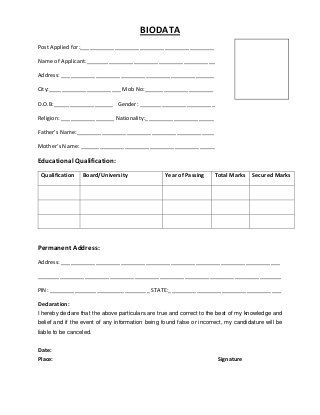 Appendix E - Services and Facilities Provided by the EmployerTeletalk will provide dress & other logistics support such as Shoes, Nameplate.Teletalk Bangladesh LimitedRajuk Commercial ComplexPlot#3/A, 5/A, 7/A, Gulshan-1, Dhaka-1212Outsourced manpower for providing Security & Logistics Services to Teletalk Bangladesh Limited.Section 1. Instructions to TenderersSection 1. Instructions to TenderersSection 1. Instructions to TenderersA.	GeneralA.	GeneralA.	General1. Scope of Tender1. Scope of TenderThe Procuring Entity, as indicated in the Tender Data Sheet (TDS) issues this Tender Document for the procurement of non-Consulting Services as specified in the TDS and as detailed in Appendix A to the Contract. The name of the Tender and its number and identification is stated in the TDS. The successful Tenderer will be expected to complete the performance of the Services by the Intended Completion Date as stated in the TDS.2. Interpretation2. InterpretationThroughout this Tender Document:the term “in writing” means communication written by hand or machine duly signed and includes properly authenticated messages by facsimile or electronic mail;if the context so requires, singular means plural and vice  versa;  “day” means calendar days unless otherwise specified as working days;“Person” means and includes an individual, body of individuals, sole proprietorship, partnership, company, association or cooperative society that wishes to participate in Procurement proceedings;“Tenderer” means a Person who submits a Tender;“Tender Document” means the Document provided by a Procuring Entity to a Tenderer as a basis for preparation of the Tender; and“Tender” depending on the context, means a Tender submitted by a Tenderer for execution of Works and physical services to a Procuring Entity in response to an Invitation for Tender 3. Source of Fund3. Source of FundThe Procuring Entity has been allocated public funds as indicated in the TDS and intends to apply a portion of the funds to eligible payments under the Contract for which this Tender Document is issued. For the purpose of this provision, “public funds” means any monetary resources appropriated to the Procuring Entity under Government budget, or loan, grants and credits placed at the disposal of the Procuring Entity through the Government by the development partners or foreign states or organisations.Payments by the development partner, if so indicated in the TDS, will be made only at the request of the Government and upon approval by the development partner or foreign state or Organisation in accordance with the applicable Loan / Credit / Grant Agreement, and will be subject in all respects to the terms and conditions of that Agreement.4. Corrupt, Fraudulent, Collusive or Coercive Practices4. Corrupt, Fraudulent, Collusive or Coercive PracticesThe Government requires that Procuring Entities, as well as the Tenderers shall, during the procurement proceedings and the execution of Contracts under public funds, ensure- strict compliance with the provisions of Section 64 of the Public Procurement Act 2006 including amendments thereto;abiding by the code of ethics as mentioned  in the Rule 127 of the Public Procurement Rules, 2008 including amendments thereto;that neither  it’s any officer nor any staff or any other agents or intermediaries working on its behalf engages in any practice as detailed in the Rule 127.If corrupt, fraudulent, collusive or coercive practices of any kind is determined by the Procuring Entity against any Tenderer alleged to have carried out such practices, the Procuring Entity shall:exclude the concerned Tenderer from further participation in the particular procurement proceeding; orreject any recommendation for award that had been proposed for that concerned Tenderer; ordeclare, at its discretion, the concerned Tenderer to be ineligible to participate in further procurement proceedings, either indefinitely or for a specific period of time.5. Eligible Tenderers5. Eligible TenderersThis Invitation for Tenders is open to all potential Tenderers.Tenderers shall have the legal capacity to enter into the Contract under the Applicable Law.         Tenderers shall be enrolled in the relevant professional or trade organisations registered in Bangladesh.Tenderers may be a physical or juridical individual or body of individuals, or company invited to take part in public procurement or seeking to be so invited or submitting a Tender in response to an Invitation for Tenders.  Tenderers shall have fulfilled its obligations to pay taxes under the provisions of laws and regulations of Bangladesh.Tenderers and all parties constituting the Tenderer shall not have a conflict of interest. Tenderer in its own name or its other names or also in the case of its Persons in different names, shall not be under a declaration of ineligibility for corrupt, fraudulent, collusive or coercive practices as stated under ITT Clause 4.2.6. Site Visit6. Site VisitTenderers, at the Tenderers’ own responsibility and risk, are encouraged to visit and examine the Site of required Services and its surroundings and, obtain all information that may be necessary for preparing the Tender and entering into a contract for the Services. The costs of visiting the Site shall be at the Tenderers’ own expenses.B.	Tender DocumentB.	Tender DocumentB.	Tender Document7. Tender Document7. Tender DocumentThe Sections comprising the Tender Document are listed below, and should be read in conjunction with any Addendum issued under ITT Clause 9.Section 1     Instructions to Tenderers (ITT)Section 2     Tender Data Sheet (TDS)Section 3     General Conditions of Contract (GCC)Section 4     Particular Conditions of Contract (PCC)Section 5     Tender and Contract FormsSection 6     Activity Schedule/Section 7     Performance Specifications and Drawing8. Clarification of Tender Document8. Clarification of Tender DocumentA prospective Tenderer requiring any clarification of the Tender Document shall contact the Procuring Entity in writing at the Procuring Entity’s address and, within time as specified in the TDS.9. Addendum to Tender Document9. Addendum to Tender DocumentAt any time prior to the deadline for submission of Tenders, the Procuring Entity on its own initiative or in response to a clarification request in writing from a Tenderer, may revise the Tender Document by issuing an Addendum.The Addendum issued under ITT Sub Clause 9.1 shall become an integral part of the Tender Document and shall have a date and an issue number and must be circulated by fax, mail or e-mail, to Tenderers who have purchased the Tender Documents, within five (5) working days of issuance of such Addendum, to enable Tenderers to take appropriate action.If an Addendum is issued when time remaining is less than one-third of the time allowed for the preparation of Tenders, the Procuring Entity at its discretion shall extend the deadline by an appropriate number of days for the submission of Tenders, depending upon the nature of the Procurement requirement and the addendum. In any case, the minimum time for such extension shall not be less than three (3) working days.C. Qualification CriteriaC. Qualification CriteriaC. Qualification Criteria10. General Criteria10. General CriteriaTenderers shall possess the necessary professional and technical qualifications and competence, financial resources, equipment and other physical facilities, managerial capability, specific experience, reputation, and the personnel, to perform the contract, which entails setting pass/fail criteria, which if not met by the Tenderers, will result in consideration of its Tender as non-responsive.In addition to meeting the eligibility criteria, as stated under ITT Clause 5, Tenderers must satisfy the other criteria stated in ITT Clauses 10 to 16 inclusive.11. Experience Criteria11. Experience CriteriaTenderers shall have the following minimum level of  experience to qualify for the performance of the non-Consultant Service  under the Contract:a minimum number of years of general experience in  contracting industries in public sector as Prime Contractor/Sub Contractor/Management Contractor as specified in the TDS;a minimum number of years of specific experience (to comply with this requirement service contracts cited should be at least 70 percent complete)  as Prime Contractor in providing non-Consulting Service  of a nature,  complexity and methods/technology similar to the proposed non-Consulting Service in at least a number of contracts  over the period, as specified in the TDS. 12. Financial Criteria12. Financial CriteriaTenderer shall have the following minimum level of financial capacity to qualify for the performance of the Services under the Contract.the average annual turnover as specified in  the TDS during the period specified in the TDS; availability of minimum liquid assets i.e. working capital or credit line(s) from any scheduled Bank of Bangladesh, net of other contractual commitments, of the amount as specified in the TDS.13. Personnel Capacity13. Personnel CapacityTenderers shall have the minimum level of personnel capacity to qualify for the performance of the Services under the Contract consisting of key personnel with qualifications and experience as specified in the TDS.14. Equipment Capacity14. Equipment CapacityTenderers shall own suitable equipment and other physical facilities or have proven access through contractual arrangement to hire or lease such equipment or facilities for the desired period, where necessary or have assured access through lease, hire, or other such method, of the essential equipment, in full working order, as specified in the TDS.15. Joint Venture15. Joint VentureNo Joint Venture (JV) shall be permissible under this Invitation for Tenders. Tenders submitted in the form of JV shall be considered non-responsive.16. Sub-contractor16. Sub-contractorThe successful Tenderer shall under no circumstances assign the services or any part of it to the Subcontractor(s).D.	Tender PreparationD.	Tender PreparationD.	Tender Preparation17. Only One Tender17. Only One TenderTenderers shall submit only one (1) Tender for each package. Tenderer who submits or participates in more than one (1) Tender in one (1) package will cause all the Tenders of that particular Tenderer to be considered non-responsive.18. Cost of Tendering18. Cost of TenderingTenderers shall bear all costs associated with the preparation and submission of its Tender, and the Procuring Entity shall not be responsible or liable for those costs, regardless of the conduct or outcome of the Tendering process.18. Cost of Tendering18. Cost of TenderingThe Procuring Entity shall make Tender Documents available immediately to the potential Tenderers, requesting and willing to purchase at the corresponding price by the date the advertisement has been published in the newspaper.19. Language of Tender19. Language of TenderThe Tender shall be written in the English language. Correspondences and documents relating to the Tender may be written in English or Bangla.20. Contents of Tender20. Contents of TenderThe Tender prepared by the Tenderer shall comprise the following:Tender Submission Letter (Form PSN-1) as stated under ITT Sub Clause 21.1; Tenderer Information (Form PSN-2)as furnished in Section 5: Tender Forms;the Priced Activity Schedule as stated under ITT Sub Clause 21,22 and 23; the Tender Security as stated under ITT Clauses 26 and 27.the written confirmation authorizing the signatory of the Tender to commit the Tenderer, as stated under ITT Sub Clause 30.2;the Valid Trade License;documentary evidence of Tax Identification Number(TIN) and VAT  as a proof of fulfilment of taxation obligations as stated under  ITT Sub Clause 5.5;documentary evidence as stated under ITT Clause 24 establishing the Tenderer’s eligibility and minimum qualifications required to be met for due performance of the physical services  under the Contract; andCurriculum vita of proposed manpower in case of outsourcing manpower .for physical service, along with academic & experience certificate in case of supply of man-power (out-sourcing) as stated in section 6: Activity schedule.any other document as specified in the TDS.21. Tender Submission Letter and Priced Activity Schedule21. Tender Submission Letter and Priced Activity ScheduleTenderers shall submit the Tender Submission Letter (Form PSN-1), which shall be completed without any alterations to its format, filling in all blank spaces with the information requested, failing which the Tender may be considered non-responsive as being incomplete.Tenderers shall submit the priced Activity Schedule using the form(s) furnished in Section 6: Priced Activity Schedule.If in preparing its Tender, the Tenderer has made errors in the unit rate or price or the total price, and wishes to correct such errors prior to submission of its Tender, it may do so, but shall ensure that each correction is initialled by the authorised person of the Tenderer.22. Tender Prices22. Tender PricesThe Contract shall be for the Services, as described in Appendix A to the contract and in Section 7: Performance Specifications and Drawing, based on the priced Activity Schedule, submitted by the Tenderer.22. Tender Prices22. Tender PricesThe Tenderer shall fill in rates or prices inclusive of profit, overhead, Applicable Tax & VAT for all items of the Services described in the Specifications and listed in the Activity Schedule. 22. Tender Prices22. Tender PricesThe items quantified in the priced Activity Schedule for which no unit rates or prices have been entered by the Tenderer will not be paid for by the Employer when executed and shall be deemed covered by the other rates and  prices in the Section 6: Activity Schedule.22. Tender Prices22. Tender PricesAll kinds of applicable taxes ,customs duties, fees, levies,  VAT and other charges payable by the Service Provider under the Contract, or for any other cause, as of the date twenty-eight (28) days prior to the deadline for submission of Tenders, shall be included in the unit rates or prices and, the total Tender price submitted by the Tenderer.22. Tender Prices22. Tender PricesThe price of a Contract shall be fixed in which case the unit rates or prices may not be modified in response to changes in economic or commercial conditions.22. Tender Prices22. Tender PricesIn case of manpower supply, the remuneration of manpower shall be fixed payment as per Teletalk outsource pay plan as mentioned in Section 7 (C.5) plus applicable Tax & VAT. Tender shall quote only the commission as stated in section 6: Activity schedule.22. Tender Prices22. Tender PricesTenderer’s quoting rate of service commission of the Tender less the specific threshold specified in TDS & Section 6: Activity schedule of the Tender Document as stated under ITT Sub 22.6, shall be rejected.23. Tender Currency23. Tender CurrencyTenderers shall quote all prices in Bangladesh Taka (BDT) in the Tender Submission Letter and in the Activity Schedule. 24. Documents Establishing Eligibility and Qualification of the Tenderer24. Documents Establishing Eligibility and Qualification of the TendererTenderers shall complete and submit the documentary evidence, as applicable to satisfy the following:complete the eligibility declarations in the Tender Submission Letter (Form PSN-1); complete the Tenderer Information (Form PSN-2);general experience in service providing as stated under ITT Sub Clause 11.1(a), substantiated by the year of registration/constitution/licensing in its country of origin;specific experience in service providing under public sector of  similar nature and size as stated ITT Sub Clause 11.1(b), substantiated by Completion Certificate (s) issued by the relevant Procuring Entity(s);average annual turnover i.e. total certified payments received for contracts in progress or completed under public sector for a period as stated under  ITT Sub Clause 12.1(a), substantiated by Statement(s) of Receipts, from any scheduled  Bank of Bangladesh, issued not earlier than twenty eight (28) days prior to the day of the original deadline for submission of Tenders;24. Documents Establishing Eligibility and Qualification of the Tenderer24. Documents Establishing Eligibility and Qualification of the Tendereradequacy of minimum liquid assets i.e. working capital substantiated by Audit Reports mentioned in (j) below or credit line(s), substantiated by any scheduled Bank of Bangladesh in the format as specified  (Form PSN-5),without alteration, issued  not earlier than twenty eight (28) days prior to the day of the original deadline for submission of Tenders for this Contract as stated under ITT Sub Clause 12.1(b);key personnel along with their  qualification and experience proposed for the Contract as stated under  ITT  Clause 13.1;major items of service equipment proposed to carry out the Contract as stated under  ITT Clause 14.1, substantiated by statement(s) in its letter-head pad declaring source of its availability;authority (s) to seek references from the Tenderer’s Bankers or any other sources in its letter-head pad;reports on the financial standing of the Tenderer, such as profit and loss statements and audited balance sheet for the past years as specified in the TDS, substantiated by Audit Reports.25. Validity Period of Tender25. Validity Period of TenderTenders shall remain valid for the period specified in the TDS after the date of Tender submission deadline prescribed by the Procuring Entity. A Tender valid for a period shorter than that specified shall be considered as non-responsive.In exceptional circumstances, prior to the expiration of the Tender Validity period, the Procuring Entity may solicit all the Tenderers’ consent to an extension of the period of validity of their Tenders; provided that those Tenderers have passed the preliminary examination as stated under ITT Sub Clause 39.2. The request and the responses shall be made in writing. Validity of the Tender Security provided under ITT Clause 25.2 shall also be suitably extended for twenty eight (28) days beyond the new date for the expiry of the Tender Validity. If a Tenderer does not respond or refuses the request it shall not forfeit its Tender Security, but its Tender shall no longer be considered in the evaluation proceedings. A Tenderer agreeing to the request will not be required or permitted to modify its Tender.26. Tender Security26. Tender SecurityTenderer shall furnish as part of its Tender, in favour of the Procuring Entity or as otherwise directed on account of the Tenderer, a Tender Security in original form (not copy) and in the amount, as specified in the TDS.27. Form of Tender Security27. Form of Tender SecurityThe Tender Security shall be at the Tenderer’s option, be either in the form of a Bank Draft or Pay Order or Bank Guarantee issued by any scheduled Bank of Bangladesh and, shall remain valid for at least twenty eight (28) days beyond the expiry date of the Tender Validity.28. Return of Tender Security28. Return of Tender SecurityNo Tender Security shall be returned to the Tenderers before contract signing.28. Return of Tender Security28. Return of Tender SecurityUnsuccessful Tenderer’s Tender Security will be discharged or returned as soon as possible but within twenty-eight (28) days after the expiry of the   Tender Validity period as stated under  ITT Sub Clauses 25.1.28. Return of Tender Security28. Return of Tender SecurityThe Tender Security of the successful Tenderer will be discharged upon the Tenderer’s furnishing of the performance security and signing of the Contract Agreement.29. Forfeiture of Tender Security29. Forfeiture of Tender SecurityTender Security  may be  forfeited, if a Tenderer:withdraws its Tender after opening of Tenders but within the validity of the Tender  as stated under ITT Clause 25 ; or    refuses to accept a Letter of Acceptance as stated under ITT Sub Clause 50.2; orfails to furnish Performance Security as stated under ITT Sub Clause 51.1 and 51.2; orrefuses to sign the Contract as stated under  ITT Sub Clause 55.2; ordoes not accept the correction of the Tender price following the correction of the arithmetic errors as stated under ITT Clause 43.2.30. Format and Signing of Tender30. Format and Signing of TenderTenderers shall prepare one (1) original of the documents comprising the Tender as described in ITT Clause 20 and clearly mark it “ORIGINAL.”  In addition, the Tenderers shall prepare the number of copies of the Tender, as specified in the TDS and clearly mark each of them “COPY.”  All copies shall be made from the signed original. In the event of any discrepancy between the original and the copies, the ORIGINAL shall prevail.The original and each copy of the Tender shall be typed or written in indelible ink and shall be signed by the Person duly authorized to sign on behalf of the Tenderer. This Tender specific authorization shall be attached to the Tender Submission Letter (Form PSN-1). The name and position held by each Person(s) signing the authorization must be typed or printed below the signature. All pages of the original and of each copy of the Tender, except for un-amended printed literature, shall be numbered sequentially and signed by the person signing the Tender.Any interlineations, erasures, or overwriting will be valid only if they are signed or initialled by the Person(s) signing the Tender.E.	Tender SubmissionE.	Tender SubmissionE.	Tender Submission31. Sealing,     Marking and Submission of TenderTenderers shall enclose the original in one (1) envelope and all the copies of the Tender, in another envelope, duly marking the envelopes as “ORIGINAL (O)” and “COPY”. These sealed envelopes will then be enclosed and sealed in one (1) single outer envelope with all the relevant particulars of the Tender on the envelopes.In case of manpower supply, Technical & financial envelopes shall be submitted separately in an outer envelope.Tenderers shall enclose the original in one (1) envelope and all the copies of the Tender, in another envelope, duly marking the envelopes as “ORIGINAL (O)” and “COPY”. These sealed envelopes will then be enclosed and sealed in one (1) single outer envelope with all the relevant particulars of the Tender on the envelopes.In case of manpower supply, Technical & financial envelopes shall be submitted separately in an outer envelope.32. Deadline for Submission of TenderTenders shall be delivered by hand or by mail, including courier services at the address not later than the date and time, as specified in the TDS.Tenders shall be delivered by hand or by mail, including courier services at the address not later than the date and time, as specified in the TDS.32. Deadline for Submission of TenderThe Procuring Entity may, at its discretion, extend the deadline for submission of Tender as stated under ITT Sub Clause 32.1, in which case all rights and obligations of the Procuring Entity and Tenderers previously subject to the deadline will thereafter be subject to the new deadline as extended. The Procuring Entity may, at its discretion, extend the deadline for submission of Tender as stated under ITT Sub Clause 32.1, in which case all rights and obligations of the Procuring Entity and Tenderers previously subject to the deadline will thereafter be subject to the new deadline as extended. 33. Late TenderAny Tender received by the Procuring Entity after the deadline for submission of Tenders as stated under ITT Sub Clause 32.1 shall be declared LATE, excluded, and returned unopened to the Tenderer.Any Tender received by the Procuring Entity after the deadline for submission of Tenders as stated under ITT Sub Clause 32.1 shall be declared LATE, excluded, and returned unopened to the Tenderer.34. Modification, or Withdrawal of TenderTenderers may modify or withdraw its Tender after it has been submitted by sending a written notice duly signed by the authorized signatory and properly sealed, and shall include a copy of the authorization confirmed by an affidavit authenticated by a Notary Public; provided that such written notice including the affidavit is received by the Procuring Entity prior to the deadline for submission of Tenders as stated under ITT Clause 32. Tenderers may modify or withdraw its Tender after it has been submitted by sending a written notice duly signed by the authorized signatory and properly sealed, and shall include a copy of the authorization confirmed by an affidavit authenticated by a Notary Public; provided that such written notice including the affidavit is received by the Procuring Entity prior to the deadline for submission of Tenders as stated under ITT Clause 32. 35. Tender ModificationTenderers shall not be allowed to retrieve its original Tender, but shall be allowed to submit corresponding modification to its original Tender marked as “MODIFIFICATION”.Tenderers shall not be allowed to retrieve its original Tender, but shall be allowed to submit corresponding modification to its original Tender marked as “MODIFIFICATION”.36. Withdrawal of TenderTenderers shall be allowed to withdraw its Tender by a Letter of Withdrawal marked as “WITHDRAWAL”. Tenderers shall be allowed to withdraw its Tender by a Letter of Withdrawal marked as “WITHDRAWAL”. F. Tender Opening and EvaluationF. Tender Opening and EvaluationF. Tender Opening and Evaluation37. Tender Opening37. Tender OpeningTenders shall be opened immediately after the deadline for submission of Tenders at the primary place as specified in the TDS but not later than ONE HOUR after expiry of the submission deadline at the same primary place. In case of manpower supply, Financial envelope shall not be opened with technical tender.In case of manpower supply, financial envelope shall be opened publicly after approval of technical evaluation report. The financial envelope of only successful tender (i.e. technically responsive with pass mark) shall be opened by TEC like one stage two envelope method. Rest financial envelope shall be returned unopened.37. Tender Opening37. Tender OpeningTenderers’ representatives shall be duly authorised by the Tenderer. Tenderers or their authorised representatives will be allowed to attend and witness the opening of Tenders, and will sign a register evidencing their attendance.37. Tender Opening37. Tender OpeningThe authenticity of withdrawal of, or modifications to original Tender, if any made by a Tenderer in specified manner, shall be examined and verified by the Tender Opening Committee (TOC) based on documents submitted as stated under ITT Sub Clause 34.1.37. Tender Opening37. Tender OpeningEnsuring that only the correct (M) and (O) envelopes are opened, details of each Tender will be dealt with as follows:The Chairperson of the Tender Opening Committee will read aloud each Tender and record in the Tender Opening Sheet (TOS) :the name and address  of the Tenderer; state if it is a withdrawn, modified or  original Tender; the  Tender pricethe number of initialled corrections; the presence or absence of any requisite Tender Security;  such other details as the Procuring Entity, at its discretion, may consider appropriate.37. Tender Opening37. Tender OpeningUpon completion of Tender opening, all members of the Tender Opening Committee and the Tenderers or Tenderer’s duly authorised representatives attending the Tender opening shall sign by name, address, designation and their National Identification Numbers (if any) the Tender Opening Sheet, copies of which shall be issued to the Head of the Procuring Entity or an officer authorised by him or her and also to the members of the Tender Opening Committee and any authorised consultants and, to the Tenderers immediately.37. Tender Opening37. Tender OpeningNo Tender will be rejected at the Tender opening stage except the LATE Tenders as stated in the ITT Clause 33.38. Evaluation Process38. Evaluation ProcessTender Evaluation Committee (TEC) may consider a Tender as responsive in the Evaluation, only if it is submitted in compliance with the mandatory requirements set out in the Tender Document. The evaluation process should begin immediately after Tender opening following four steps:Preliminary  Examination; Technical Examinations and  Responsiveness; Financial evaluation and price comparison;Post-qualification of the Tender.39. Preliminary Examination39. Preliminary ExaminationTEC shall examine the Tenders to confirm that all documentation requested in ITT Clause 20 has been provided, to determine the completeness of each document submitted.TEC shall confirm that the following documents and information have been provided in the Tender.  If any of these documents or information is missing, the Tender shall be rejected.Tender Submission Letter;Priced Activity Schedule;Written confirmation of authorization to commit the Tenderer; andValid Tender Security.40. Technical Examination and Responsiveness40. Technical Examination and ResponsivenessIf a Tender is not responsive to the mandatory requirements set out in the Tender Document, shall not subsequently be made responsive by the Tenderer by correction of the material deviation, reservation, or omission.40. Technical Examination and Responsiveness40. Technical Examination and ResponsivenessThere shall be no requirement as to the minimum number of responsive Tenders.40. Technical Examination and Responsiveness40. Technical Examination and ResponsivenessThere shall be no automatic exclusion of Tenders which are above or below the official estimate. 40. Technical Examination and Responsiveness40. Technical Examination and ResponsivenessTEC shall examine the adequacy and authenticity of the documentary evidence as stated under ITT Clause 24.40. Technical Examination and Responsiveness40. Technical Examination and ResponsivenessTEC shall further examine the terms and conditions specified in Section 7: Performance specifications40. Technical Examination and Responsiveness40. Technical Examination and ResponsivenessIf after the examination, TEC determines that the Tender has complied the terms and conditions and the technical aspects, set out in ITT Sub Clause 40.4 & 40.5, it shall be considered responsive.40. Technical Examination and Responsiveness40. Technical Examination and ResponsivenessTEC as a whole and each of its members themselves individually shall separately evaluate and marking as set forth in the TDS and rank the tender on the basis of technical point as stated in TDS in case of out sourcing (Man-power supply). as stated in ITT 20.1 & 22.6. Technical points (Tp) as stated under ITT 40.7, not securing the precise minimum as specified in the TDS, shall be consider non-responsive.41. Clarification on Tender41. Clarification on TenderTEC may ask Tenderers for clarifications of their Tenders, including breakdowns of unit rates, in order to assist the examination and evaluation of the Tenders.Any request for clarifications by the TEC shall not be directed towards making an apparently non-responsive Tender responsive and reciprocally the response from the concerned Tenderer shall not be articulated towards any addition, alteration or modification to its Tender.If a Tenderer does not provide clarifications of its Tender by the date and time, its Tender shall not be considered in the evaluation.42. Correction of Arithmetical Errors42. Correction of Arithmetical ErrorsProvided that the Tender is responsive, the TEC  shall correct arithmetical errors on the basis that; (a) if there is a discrepancy between the unit price and the line item total price that is obtained by multiplying the unit price and quantity, the unit price will prevail and the line item total price shall be corrected (b)  if there is an error in a total corresponding to the addition or subtraction of subtotals, the subtotals shall prevail and the total shall be corrected and, (c)if there is a discrepancy between words and figures, the amount in words shall prevail. Any arithmetical error or other discrepancies as stated in ITT Sub Clause 42.1 will be immediately notified by the TEC to the concerned Tenderer for acceptance.43. Financial Evaluation43. Financial EvaluationTEC shall evaluate each Tender that has been determined, up to this stage of the evaluation, to be responsive to the requirements set out in the Tender Document.To evaluate a Tender, the TEC shall consider the Tender price after adjustments for correction of arithmetical errors, as stated under ITT Sub Clause 42.1.Variations, deviations, alternative offers and other factors which are in excess of the requirements of the Tender Document or otherwise result in unsolicited benefits for the Procuring Entity will not be taken into account in Tender evaluation.In case of out-sourcing (Man-power supply), the tender shall be rejected, if the tenderer quotes the  price less than the threshold provided by  PE as stated in section 6. Activity schedule.44. Price Comparison44. Price ComparisonTEC will compare all responsive Tenders to determine the lowest-evaluated Tender, in accordance with ITT Clause 43.In the extremely unlikely event that there is a tie for the lowest evaluated price, the Tenderer with the superior past performance with the Procuring Entity shall be selected, whereby factors such as Service period, quality of  Service provided, complaints history and performance indicators could be taken into consideration.The successful Tenderer as stated under ITT Sub Clauses 44.1 and 44.2 shall not be selected through lottery under any circumstances.In case of tie for the evaluated price, the tender shall be selected based on the highest technical point scorer in regards to out-sourcing (Manpower).  45. Negotiations45. NegotiationsNo negotiations shall be held during the Tender evaluation or award with the lowest or any other Tenderer.46. Post-Qualifications46. Post-QualificationsThe determination on Post-Qualification shall be based upon an examination of the documentary evidence of the Tenderer’s eligibility and qualifications submitted by the Tenderer, pursuant to ITT Clause 24,  clarifications in accordance with ITT Clause 41 and the qualification criteria indicated in ITT Clause 10,11,12 13 and 14. Factors not included therein shall not be used in the evaluation of the Tenderer’s qualification.In the event that the Tenderer with lowest evaluated Tender price fails the Post-qualification, the TEC shall make a similar determination for the Tenderer with the next lowest evaluated Tender price and so on from the remaining responsive Tenders, if the evaluated cost of the Tender is acceptable to the TEC.47. Rejection of All Tenders47. Rejection of All TendersThe Procuring Entity reserves the right to accept any Tender or to reject any or all the Tenders any time prior to contract award and, to annul the Procurement proceedings with prior approval of the Head of the Procuring Entity, any time prior to the deadline for submission of Tenders following specified procedures, without thereby incurring any liability to Tenderers, or any obligations to inform the Tenderers of the grounds for the Procuring Entity’s action.The Procuring Entity may, in the circumstances as stated under ITT Sub Clause 47.3 reject all Tenders following recommendations from the TEC only after the approval of such recommendations by the Head of the Procuring Entity.All Tenders can be rejected, if -(a)	the price of the lowest evaluated Tender substantially exceeds the official estimate, provided the estimate is realistic; or(b)	there is evidence of lack of effective competition; such as non-participation by a number of potential Tenderers; or(c)	Tenders are not responsive; or(d)	evidence of professional misconduct, affecting seriously the Procurement process,  is established as per Chapter Seven of the Public Procurement Rules, 2008.48. Informing Reasons for Rejection48. Informing Reasons for RejectionNotice of the rejection will be given promptly within seven (7) days of decision taken by the Procuring Entity to all Tenderers and, the Procuring Entity will, upon receipt of a written request, communicate to any Tenderer the reason(s) for its rejection but is not required to justify those reason(s).G.	Contract AwardG.	Contract AwardG.	Contract Award49. Award CriteriaPrior to the expiry of the Tender Validity period and within one (1) week of receipt of the approval of the award by the Approving Authority, the Procuring Entity shall issue the Letter of Acceptance (LOA) to the successful Tenderer. Prior to the expiry of the Tender Validity period and within one (1) week of receipt of the approval of the award by the Approving Authority, the Procuring Entity shall issue the Letter of Acceptance (LOA) to the successful Tenderer. 50. Letter of Acceptance The LOA, attaching the contract as per the sample (Form PSN-4) to be signed, shall state :the acceptance of the Tender by the Procuring Entity;the price at which the contract is awarded;the date and time within which the Contract shall be signed.The LOA, attaching the contract as per the sample (Form PSN-4) to be signed, shall state :the acceptance of the Tender by the Procuring Entity;the price at which the contract is awarded;the date and time within which the Contract shall be signed.50. Letter of Acceptance The LOA shall be accepted by the successful Tenderer within seven (7) working days from the date of its issuance.The LOA shall be accepted by the successful Tenderer within seven (7) working days from the date of its issuance.50. Letter of Acceptance Until a formal contract is signed, the LOA will constitute a Contract, which shall become binding upon the signing of the Contract by both parties.Until a formal contract is signed, the LOA will constitute a Contract, which shall become binding upon the signing of the Contract by both parties.51. Performance SecurityThe Performance Security shall be provided by the successful Tenderer in currency at the percentage as specified in the TDS.The Procuring Entity, upon recommendation of the TEC, may increase the amount of the Performance Security above the amounts as stated under ITT Sub Clause 51.1 but not exceeding twenty five (25) percent of the Contract price, if it is found that the Tender is significantly below the official estimated cost or unbalanced as a result of front loading.The proceeds of the Performance Security shall be payable to the Procuring Entity unconditionally upon first written demand as compensation for any loss resulting from the Service Provider’s failure to complete its obligations under the Contract.The Performance Security shall be provided by the successful Tenderer in currency at the percentage as specified in the TDS.The Procuring Entity, upon recommendation of the TEC, may increase the amount of the Performance Security above the amounts as stated under ITT Sub Clause 51.1 but not exceeding twenty five (25) percent of the Contract price, if it is found that the Tender is significantly below the official estimated cost or unbalanced as a result of front loading.The proceeds of the Performance Security shall be payable to the Procuring Entity unconditionally upon first written demand as compensation for any loss resulting from the Service Provider’s failure to complete its obligations under the Contract.52. Form and Time          Limit for Furnishing of Performance SecurityThe Performance Security, as stated under ITT Clause 50, may be in the form of a Pay Order or Bank Draft,  or an irrevocable Bank Guarantee in the format (Form PSN-7), issued by any scheduled Bank of Bangladesh acceptable to the Procuring Entity. Within fourteen (14) days from the date of acceptance of the LOA but not later than the date specified therein, the successful Tenderer shall furnish the Performance Security for the due performance of the Contract in the amount as stated under ITT Sub Clauses 51.1 or 51.2.The Performance Security, as stated under ITT Clause 50, may be in the form of a Pay Order or Bank Draft,  or an irrevocable Bank Guarantee in the format (Form PSN-7), issued by any scheduled Bank of Bangladesh acceptable to the Procuring Entity. Within fourteen (14) days from the date of acceptance of the LOA but not later than the date specified therein, the successful Tenderer shall furnish the Performance Security for the due performance of the Contract in the amount as stated under ITT Sub Clauses 51.1 or 51.2.53. Validity of Performance SecurityThe Performance Security shall be required to be valid until a date twenty eight (28) days beyond the Intended Completion Date as specified in Tender Document. The Performance Security shall be required to be valid until a date twenty eight (28) days beyond the Intended Completion Date as specified in Tender Document. 54. Authenticity of Performance SecurityThe Procuring Entity shall verify the authenticity of the Performance Security submitted by the successful Tenderer by sending a written request to the branch of the bank issuing the Pay Order, Bank Draft or irrevocable unconditional Bank Guarantee in specified format.The Procuring Entity shall verify the authenticity of the Performance Security submitted by the successful Tenderer by sending a written request to the branch of the bank issuing the Pay Order, Bank Draft or irrevocable unconditional Bank Guarantee in specified format.55. Contract    SigningWithin twenty-eight (28) days of issuance of the LOA, the successful Tenderer and the Procuring Entity shall sign the contract provided that the Performance Security submitted by the Tenderer is found to be genuine.Within twenty-eight (28) days of issuance of the LOA, the successful Tenderer and the Procuring Entity shall sign the contract provided that the Performance Security submitted by the Tenderer is found to be genuine.55. Contract    SigningFailure of the successful Tenderer to sign the Contract, as stated under ITT Sub Clause49.1, shall constitute sufficient grounds for the annulment of the award and forfeiture of the Tender Security.  In that event the Procuring Entity may award the Contract to the next lowest evaluated responsive Tenderer, who is determined by the TEC to be qualified to perform the Contract satisfactorily.Failure of the successful Tenderer to sign the Contract, as stated under ITT Sub Clause49.1, shall constitute sufficient grounds for the annulment of the award and forfeiture of the Tender Security.  In that event the Procuring Entity may award the Contract to the next lowest evaluated responsive Tenderer, who is determined by the TEC to be qualified to perform the Contract satisfactorily.56. Publication of Award of ContractThe LOA for Contracts of Taka one (1) crore and above  shall be notified by the Procuring Entity to the Central Procurement Technical Unit within seven (7) days of issuance of the LOA for publication in their website and, that of below Taka one (1) crore shall be immediately published by the Procuring Entity on its Notice Board and where applicable on the website of the Procuring Entity.  The LOA for Contracts of Taka one (1) crore and above  shall be notified by the Procuring Entity to the Central Procurement Technical Unit within seven (7) days of issuance of the LOA for publication in their website and, that of below Taka one (1) crore shall be immediately published by the Procuring Entity on its Notice Board and where applicable on the website of the Procuring Entity.  57. Debriefing of TenderersDebriefing of Tenderers by the Procuring Entity shall outline the relative status and weakness only of his or her Tender requesting to be informed of the grounds for not accepting the Tender submitted by him or her without disclosing information about any other Tenderer. In the case of debriefing, confidentiality of the evaluation process shall be maintained.Debriefing of Tenderers by the Procuring Entity shall outline the relative status and weakness only of his or her Tender requesting to be informed of the grounds for not accepting the Tender submitted by him or her without disclosing information about any other Tenderer. In the case of debriefing, confidentiality of the evaluation process shall be maintained. 58. Debriefing of Tenderers58.1	Tenderer has the right to complain in accordance with the Public Procurement Act 2006 and the Public Procurement Rules, 2008.58.1	Tenderer has the right to complain in accordance with the Public Procurement Act 2006 and the Public Procurement Rules, 2008.Section 2:	Tender Data SheetSection 2:	Tender Data SheetInstructions for completing TDS are provided in italics in parenthesis for the relevant ITT clausesInstructions for completing TDS are provided in italics in parenthesis for the relevant ITT clausesITT ClauseAmendments of, and Supplements to, Clauses in the Instructions to TenderersITT ClauseIFT   IDENTIFICATION  NO: 14.35.0000.220.07.009.21/96 dated 23/06/2021A.	GeneralA.	GeneralITT 1.1The Employer is Teletalk Bangladesh Limited  Represented by the Managing Director.ITT 1.1The Name of the Service is: Outsourced manpower for providing Security & Logistics Services to Teletalk Bangladesh Limited.Brief Description: Supply of Security Services (like Security Supervisor, Security Inspector, Security Guard etc.) and Logistics Services (e.g. Technician, Office Supervisor, Receptionist, Driver, Office Attendant, Cleaner etc.) to Teletalk Bangladesh Limited throughout the country Tender Ref: 14.35.0000.220.07.009.21/96 dated 23/06/2021ITT 1.2The Intended Completion Date of the Contract is 1 October, 2021ITT 3.1The source of public fund is Teletalk’s own fund.B.	Tender DocumentB.	Tender DocumentITT 8.1For clarification of Tender Document  purposes only, the Procuring Entity’s address is: Attention  : DGM (Procurement)Address   : Plot No.: 3/A, 5/A, 7/A, Level-11, Rajuk Commercial Complex, Gulshan-1, Dhaka-1212.Facsimile : +8802-9843030E-mail      : Telephone : +8802-9843030Website  : www.teletalk.com.bdC.	Qualification CriteriaC.	Qualification CriteriaITT 11.1(a)The minimum number of years of general experience of the Tenderer in contracting industries in public sector as Prime Contractor/Sub Contractor/Management Contractor shall be 3 (three) years.[Years counting backward from the date of publication of IFT in the newspaper]ITT 11.1(b)The minimum specific experience as a Prime Contractor in providing Security & Logistics Service of at least two contracts of similar nature, complexity and methods/technology completed over a period of last three (3) years with a value of at least of Tk. 6 (six) crore yearly shall be required.*Similar nature means security & logistics services.ITT 12.1(a)The required average annual turnover of the Tenderer shall be at least of the amount of Tk. 5 (five) crore over the last three years.ITT 12.1(b)The minimum amount of liquid assets i.e. working capital or credit line(s) of the  Tenderer shall be Tk. 4 (four) Crore.ITT 13.1A Contract Supervisor shall have the following qualifications and experience: ITT 14.1The Tenderer shall own or have proven access to hire or lease of the major Service equipment, in full working order as follows as stated in Section 6 & 7D.	Tender PreparationD.	Tender PreparationITT 20.1(k)The Tenderer shall submit with its Tender the following additional documents:Experience certificate of supplying at least 400 (four hundred) similar types of manpower services (Security & Logistics) to at least two organization in public sector in last three years.Performance Statement of the capital equipment in Bangladesh may be necessary and may be requested. if no other documents are required then specify “none”]ITT 22.7Threshold limit of service commission not less than 5%.  [A tenderer quoting less than the rate of above mentioned commission shall be declared non-responsive]ITT 24.1(j)The required reports on the financial standing, such as profit and loss statements and audited balance sheet shall be for the past one year. ITT 25.1The Tender Validity period shall be 90 (ninety) days.ITT 26.1The amount of the Tender Security shall be Tk. 10 (ten) lakhin favour of Teletalk Bangladesh Limited.E.	Tender SubmissionE.	Tender SubmissionITT 30.1In addition to the Original of the Tender, one Copy shall be submitted.ITT 32.1For Tender submission purposes only, the Procuring Entity’s address is:Attention: DGM (Procurement)Address: : Plot No.: 3/A, 5/A, 7/A, Level-11, Rajuk Commercial Complex, Gulshan-1, Dhaka-1212.The deadline for the submission of Tenders is: Time & Date: F.	Tender Opening and EvaluationF.	Tender Opening and EvaluationITT 37.1The Tender opening shall take place at:Address: : Plot No.: 3/A, 5/A, 7/A, Level-11, Rajuk Commercial Complex, Gulshan-1, Dhaka-1212.Time & Date: ------- on-------ITT 40.7The point to be given as following: (in case of man-power supply) Sub-criteria:[Tenderers must submit CV along with qualification and experience certificates with the tender. Procuring Entity will allocate the point on CV and physical verification if required.] ITT 40.8The minimum technical points (Tp) required to pass is 70% in case of manpower supply for individually and aggregated.G.	Contract AwardG.	Contract AwardITT 51.1The amount of Performance Security is 10% (ten percent) of the Contract price in the currency of Bangladesh Taka.Section 3.  General Conditions of ContractSection 3.  General Conditions of ContractSection 3.  General Conditions of ContractSection 3.  General Conditions of ContractA.  GeneralA.  GeneralA.  GeneralA.  General1	Definitions1	DefinitionsIn the Conditions of Contract, which include Particular Conditions and these General Conditions; the following words and expressions shall have the meanings hereby assigned to them. Boldface type is used to identify the defined terms:Approving Authority means the authority which, in accordance with the Delegation of Financial Powers, approves the award of Contract for the Procurement of Goods, Works and Services;Appropriate Authority means the authority that gives decision on specific issues as per delegation of administrative and/or financial powers;Completion means the fulfilment of the Services by the Service Provider in accordance with the terms and conditions set forth in the Contract;Completion Date is the date of actual completion of the fulfilment of the Services certified by the Employer, in accordance with GCC Clause 49.1;Contract Agreement means the Agreement entered into between the Employer and the Service Provider together with the Contract Documents;Contract Documents means the documents listed in the Agreement, including any Addendum thereto, that is these General Conditions of Contract (GCC), the Particular Conditions of Contract (PCC), and the Appendices;Contract Price means the price to be paid for the performance of the Services, in accordance with GCC Clause 41.1;(h) Day means calendar day unless otherwise specified as working days;(i) Effective Date means the date on which this Contract comes into force pursuant to GCC Clause 11.1;(j) Employer is the party named in the PCC who engages the Service Provider to perform the Services;(k) Force Majeure means an event which is beyond the reasonable control of a Party, is not foreseeable, is unavoidable, and its origin is not due to negligence or lack of care on the part of a Party, and which makes a Party’s performance of its obligations hereunder impossible or so impractical as reasonably to be considered impossible in the circumstances, and includes, but is not limited to, war, riots, civil disorder, earthquake, fire, explosion, storm, flood, epidemics, or other adverse weather conditions, strikes, lockouts or other industrial action (except where such strikes, lockouts or other industrial action are within the power of the Party invoking Force Majeure to prevent), confiscation or any other action by Government agencies. Force Majeure shall not include insufficiency of funds or failure to make any payment required hereunder;(l) GCC means the General Conditions of Contract;(m) Government means the Government of the People’s Republic of Bangladesh;(n) Intended Completion Date is the date on which it is intended that the Service Provider shall complete the Services as specified in the PCC;(o) Month  means calendar month;(p) Party means the Employer or the Service Provider, as the case may be, and “Parties” means both of them;(q) Personnel means professionals and support staff provided by the Service Provider and, assigned to perform the Services or any part thereof;(r) Reimbursable expenses mean all assignment-related costs other than Service Provider’s remuneration. (s) Remuneration means all costs related to payments of fees to the Service Provider for the time spent by the professional and other staff on assignment related activities;(t) PCC means the Particular Conditions of Contract by which the GCC may be amended or supplemented;(u) Services means the work to be performed by the Service Provider pursuant to this Contract, as described in Appendices A to E of the Contract Agreement;(v) Service Provider is a Person or a corporate body whose tender to provide the Services has been accepted by the Employer and as specified in the PCC;(w) Third Party means any person or entity other than the Government, the Employer and the Service Provider;(x) Writing means communication written by hand or machine duly signed and includes properly authenticated messages by facsimile or electronic mail.In the Conditions of Contract, which include Particular Conditions and these General Conditions; the following words and expressions shall have the meanings hereby assigned to them. Boldface type is used to identify the defined terms:Approving Authority means the authority which, in accordance with the Delegation of Financial Powers, approves the award of Contract for the Procurement of Goods, Works and Services;Appropriate Authority means the authority that gives decision on specific issues as per delegation of administrative and/or financial powers;Completion means the fulfilment of the Services by the Service Provider in accordance with the terms and conditions set forth in the Contract;Completion Date is the date of actual completion of the fulfilment of the Services certified by the Employer, in accordance with GCC Clause 49.1;Contract Agreement means the Agreement entered into between the Employer and the Service Provider together with the Contract Documents;Contract Documents means the documents listed in the Agreement, including any Addendum thereto, that is these General Conditions of Contract (GCC), the Particular Conditions of Contract (PCC), and the Appendices;Contract Price means the price to be paid for the performance of the Services, in accordance with GCC Clause 41.1;(h) Day means calendar day unless otherwise specified as working days;(i) Effective Date means the date on which this Contract comes into force pursuant to GCC Clause 11.1;(j) Employer is the party named in the PCC who engages the Service Provider to perform the Services;(k) Force Majeure means an event which is beyond the reasonable control of a Party, is not foreseeable, is unavoidable, and its origin is not due to negligence or lack of care on the part of a Party, and which makes a Party’s performance of its obligations hereunder impossible or so impractical as reasonably to be considered impossible in the circumstances, and includes, but is not limited to, war, riots, civil disorder, earthquake, fire, explosion, storm, flood, epidemics, or other adverse weather conditions, strikes, lockouts or other industrial action (except where such strikes, lockouts or other industrial action are within the power of the Party invoking Force Majeure to prevent), confiscation or any other action by Government agencies. Force Majeure shall not include insufficiency of funds or failure to make any payment required hereunder;(l) GCC means the General Conditions of Contract;(m) Government means the Government of the People’s Republic of Bangladesh;(n) Intended Completion Date is the date on which it is intended that the Service Provider shall complete the Services as specified in the PCC;(o) Month  means calendar month;(p) Party means the Employer or the Service Provider, as the case may be, and “Parties” means both of them;(q) Personnel means professionals and support staff provided by the Service Provider and, assigned to perform the Services or any part thereof;(r) Reimbursable expenses mean all assignment-related costs other than Service Provider’s remuneration. (s) Remuneration means all costs related to payments of fees to the Service Provider for the time spent by the professional and other staff on assignment related activities;(t) PCC means the Particular Conditions of Contract by which the GCC may be amended or supplemented;(u) Services means the work to be performed by the Service Provider pursuant to this Contract, as described in Appendices A to E of the Contract Agreement;(v) Service Provider is a Person or a corporate body whose tender to provide the Services has been accepted by the Employer and as specified in the PCC;(w) Third Party means any person or entity other than the Government, the Employer and the Service Provider;(x) Writing means communication written by hand or machine duly signed and includes properly authenticated messages by facsimile or electronic mail.2. Communications and Notices2. Communications and NoticesCommunications between Parties (notice, request or consent required or permitted to be given or made by one party to the other) pursuant to the Contract shall be in writing to the address as specified in the PCC.Communications between Parties (notice, request or consent required or permitted to be given or made by one party to the other) pursuant to the Contract shall be in writing to the address as specified in the PCC.3. Governing Law3. Governing LawThe Contract shall be governed by and interpreted in accordance with the laws of the People’s Republic of Bangladesh.The Contract shall be governed by and interpreted in accordance with the laws of the People’s Republic of Bangladesh.4. Governing Language4. Governing LanguageThe Contract shall be written in English. All correspondences and documents relating to the Contract may be written in English or Bangla. The Contract shall be written in English. All correspondences and documents relating to the Contract may be written in English or Bangla. 5. Documents Forming the Contract and Priority of Documents5. Documents Forming the Contract and Priority of DocumentsThe documents forming the Contract Agreement shall be interpreted as in the Contract Agreement in Section 5The documents forming the Contract Agreement shall be interpreted as in the Contract Agreement in Section 56. Assignment6. AssignmentThe Service Provider shall not assign, transfer, pledge or make other disposition of this Contract or any part thereof, or any of the Service Provider’s rights, claims or obligations under this Contract except with the prior written approval of the Employer. The Service Provider shall not assign, transfer, pledge or make other disposition of this Contract or any part thereof, or any of the Service Provider’s rights, claims or obligations under this Contract except with the prior written approval of the Employer. 7. Eligible Services7. Eligible ServicesThe Service Provider shall be a national of Bangladesh.The Service Provider shall be a national of Bangladesh.8. Taxes and Duties8. Taxes and DutiesThe Service Provider shall be entirely responsible for all applicable taxes, custom duties, other levies imposed or incurred inside and outside Bangladesh.Tenderer is subjected to local Taxes as per the applicable Law, in case out-sourcing (Man power supply). AIT deducted from the commission at source, or as per legislative change. Tenderer and his deployed workers/manpower is subjected to VAT on amounts payable by the client as per the applicable Law in case out-sourcing (Man power supply) which will be deducted at source.The Service Provider shall be entirely responsible for all applicable taxes, custom duties, other levies imposed or incurred inside and outside Bangladesh.Tenderer is subjected to local Taxes as per the applicable Law, in case out-sourcing (Man power supply). AIT deducted from the commission at source, or as per legislative change. Tenderer and his deployed workers/manpower is subjected to VAT on amounts payable by the client as per the applicable Law in case out-sourcing (Man power supply) which will be deducted at source.9. Corrupt, Fraudulent, Collusive or Coercive Practices9. Corrupt, Fraudulent, Collusive or Coercive PracticesThe Government requires that Employer, as well as Service Provider shall, during the Procurement proceedings and the execution of Contracts under public funds, ensure- strict compliance with the provisions of Section 64 of the   Public Procurement Act, 2006;abiding  by the code of ethics as mentioned  in the Rule127 of the Public Procurement Rules, 2008;that neither it, nor any other member of its staff, or any other agents or intermediaries working on its behalf engages in any such practice as detailed in GCC Sub Clause 9.1(b).The Government requires that Employer, as well as Service Provider shall, during the Procurement proceedings and the execution of Contracts under public funds, ensure- strict compliance with the provisions of Section 64 of the   Public Procurement Act, 2006;abiding  by the code of ethics as mentioned  in the Rule127 of the Public Procurement Rules, 2008;that neither it, nor any other member of its staff, or any other agents or intermediaries working on its behalf engages in any such practice as detailed in GCC Sub Clause 9.1(b).9. Corrupt, Fraudulent, Collusive or Coercive Practices9. Corrupt, Fraudulent, Collusive or Coercive PracticesShould any corrupt or fraudulent practice of any kind come to the knowledge of the Employer, it shall, in the first place, allow the Service Provider to provide an explanation and shall take actions only when a satisfactory explanation is not received. Such decision and the reasons therefore, shall be recorded in the procurement proceedings and promptly communicated to the Service Provider concerned. Any communications between the Service Provider and the Employer related to matters of alleged fraud or corruption shall be in writing.Should any corrupt or fraudulent practice of any kind come to the knowledge of the Employer, it shall, in the first place, allow the Service Provider to provide an explanation and shall take actions only when a satisfactory explanation is not received. Such decision and the reasons therefore, shall be recorded in the procurement proceedings and promptly communicated to the Service Provider concerned. Any communications between the Service Provider and the Employer related to matters of alleged fraud or corruption shall be in writing.9. Corrupt, Fraudulent, Collusive or Coercive Practices9. Corrupt, Fraudulent, Collusive or Coercive PracticesIf corrupt, fraudulent, collusive or coercive practices of any kind determined by the Employer against the Service Provider alleged to have carried out such practices, the Employer will :(a) exclude the Service Provider from further participation in the particular Procurement proceeding; or(b)  declare, at its discretion, the Service Provider to be ineligible to participate in further Procurement proceedings, either indefinitely or for a specific period of time.If corrupt, fraudulent, collusive or coercive practices of any kind determined by the Employer against the Service Provider alleged to have carried out such practices, the Employer will :(a) exclude the Service Provider from further participation in the particular Procurement proceeding; or(b)  declare, at its discretion, the Service Provider to be ineligible to participate in further Procurement proceedings, either indefinitely or for a specific period of time.B.  Commencement, Completion and ModificationB.  Commencement, Completion and ModificationB.  Commencement, Completion and ModificationB.  Commencement, Completion and Modification10. Program10. Program10.1 	Before commencement of the Services, the Service Provider shall submit to the Employer for approval a Program showing the general methods, arrangements, order and timing for all activities.  The Services shall be carried out in accordance with the approved Program as updated.10.1 	Before commencement of the Services, the Service Provider shall submit to the Employer for approval a Program showing the general methods, arrangements, order and timing for all activities.  The Services shall be carried out in accordance with the approved Program as updated.11. Effectiveness of Contract11. Effectiveness of ContractThe Contract shall come into force on the date the Contract is signed by both Parties and such other date as specified in the PCC.The Contract shall come into force on the date the Contract is signed by both Parties and such other date as specified in the PCC.12. Starting Date12. Starting DateThe Service Provider shall commence carrying out the Services not later than the number of days as specified in the PCC, after the date the Contract becomes effective.The Service Provider shall commence carrying out the Services not later than the number of days as specified in the PCC, after the date the Contract becomes effective.13. Intended Completion Date13. Intended Completion DateUnless terminated earlier pursuant to GCC Clauses 48 to 57, the Service Provider shall complete the activities by the Intended Completion Date as specified in the PCC.Unless terminated earlier pursuant to GCC Clauses 48 to 57, the Service Provider shall complete the activities by the Intended Completion Date as specified in the PCC.14. Modifications or Variations14. Modifications or VariationsThe Employer may notify the Service Provider to alter, amend, omit, add to, or otherwise vary the services, provided that the changes in the Services involved are necessary for the satisfactory completion of the assignment.The Employer may notify the Service Provider to alter, amend, omit, add to, or otherwise vary the services, provided that the changes in the Services involved are necessary for the satisfactory completion of the assignment.14. Modifications or Variations14. Modifications or VariationsAny modification or variation of the terms and conditions of the Contract, including any modification or variation of the Scope of the Services, may only be made by written agreement between the Parties. Each Party shall give due consideration to any proposals for modification or variation made by the other Party.Any modification or variation of the terms and conditions of the Contract, including any modification or variation of the Scope of the Services, may only be made by written agreement between the Parties. Each Party shall give due consideration to any proposals for modification or variation made by the other Party.C.  Service Provider’s PersonnelC.  Service Provider’s PersonnelC.  Service Provider’s PersonnelC.  Service Provider’s Personnel15. General15. GeneralThe Service Provider shall employ and provide such qualified and experienced Personnel as are required to carry out the Services under the Contract.The Service Provider shall employ and provide such qualified and experienced Personnel as are required to carry out the Services under the Contract.16. Description of Personnel16. Description of PersonnelThe title, agreed job description, precise minimum qualification and period of engagement in carrying out of the Services of each of the Service Provider’s Key Personnel are described in Appendix C, to the Contract.The title, agreed job description, precise minimum qualification and period of engagement in carrying out of the Services of each of the Service Provider’s Key Personnel are described in Appendix C, to the Contract.16. Description of Personnel16. Description of PersonnelThe periods of engagement of Key Personnel set forth in Appendix-C may be increased by agreement in writing between the Employer and the Service Provider, if additional work is required beyond the Scope of the Services specified in Appendix A to the Contract.  In case that will cause payments under the Contract to exceed the ceiling set forth in GCC Sub Clause 40.1 of this Contract, this will follow procedures as stated under GCC Clause 14.1, including prior review where necessary.The periods of engagement of Key Personnel set forth in Appendix-C may be increased by agreement in writing between the Employer and the Service Provider, if additional work is required beyond the Scope of the Services specified in Appendix A to the Contract.  In case that will cause payments under the Contract to exceed the ceiling set forth in GCC Sub Clause 40.1 of this Contract, this will follow procedures as stated under GCC Clause 14.1, including prior review where necessary.17. Approval of 
Personnel17. Approval of 
PersonnelThe Employer approves the Key Personnel listed by title as well as by name in Appendix C to the Contract. In respect of other Personnel that the Service Provider proposes to use in carrying out of the Services, the Service Provider shall submit to the Employer for review and approval a copy of their Curricula Vitae (CVs).  The Employer approves the Key Personnel listed by title as well as by name in Appendix C to the Contract. In respect of other Personnel that the Service Provider proposes to use in carrying out of the Services, the Service Provider shall submit to the Employer for review and approval a copy of their Curricula Vitae (CVs).  18. Removal and/or Replacement of Personnel18. Removal and/or Replacement of PersonnelExcept as the Employer may otherwise agree, no changes shall be made in the Personnel. If, for any reason beyond the reasonable control of the Service Provider, it becomes necessary to replace any of the Personnel, the Service Provider shall forthwith provide as a replacement a person of equivalent or higher qualifications acceptable to the Employer.Except as the Employer may otherwise agree, no changes shall be made in the Personnel. If, for any reason beyond the reasonable control of the Service Provider, it becomes necessary to replace any of the Personnel, the Service Provider shall forthwith provide as a replacement a person of equivalent or higher qualifications acceptable to the Employer.D.  Obligations of the Service ProviderD.  Obligations of the Service ProviderD.  Obligations of the Service ProviderD.  Obligations of the Service Provider19. General19. GeneralThe Service Provider shall perform the Services and carry out its obligations hereunder with all due diligence, efficiency and economy, in accordance with generally accepted professional standards and practices, and shall observe sound management practices, and employ appropriate technology and safe and effective equipment, machinery, materials and methods. The Service Provider shall always act, in respect of any matter relating to this Contract or to the Services and, shall at all times support and safeguard the Employer’s legitimate interests in any dealings with Third Parties.The Service Provider shall perform the Services and carry out its obligations hereunder with all due diligence, efficiency and economy, in accordance with generally accepted professional standards and practices, and shall observe sound management practices, and employ appropriate technology and safe and effective equipment, machinery, materials and methods. The Service Provider shall always act, in respect of any matter relating to this Contract or to the Services and, shall at all times support and safeguard the Employer’s legitimate interests in any dealings with Third Parties.20. Conflict of Interests20. Conflict of InterestsThe Service Provider shall hold the Employer’s interests paramount, without any consideration for future work, and strictly avoid conflict with other assignments or their own corporate interests, pursuant to Rule 55 of the Public Procurement Rules, 2008 including amendment thereto.The Service Provider shall hold the Employer’s interests paramount, without any consideration for future work, and strictly avoid conflict with other assignments or their own corporate interests, pursuant to Rule 55 of the Public Procurement Rules, 2008 including amendment thereto.21. Service Provider Not to Benefit from Commissions Discounts etc.21. Service Provider Not to Benefit from Commissions Discounts etc.The Service Provider shall not accept for their own benefit any trade commission, discount or similar payment in connection with activities pursuant to this Contract or in the discharge of their obligations hereunder, and the Service Provider shall use their best efforts to ensure that any Personnel and agents of either of them, similarly shall not receive any such additional remuneration.The Service Provider shall not accept for their own benefit any trade commission, discount or similar payment in connection with activities pursuant to this Contract or in the discharge of their obligations hereunder, and the Service Provider shall use their best efforts to ensure that any Personnel and agents of either of them, similarly shall not receive any such additional remuneration.22. Service Provider and Affiliates not to Engage in Certain Activities22. Service Provider and Affiliates not to Engage in Certain ActivitiesThe Service Provider agrees that, during the term of this Contract and after its termination, the Service Provider and any entity affiliated with the Service Provider, shall be disqualified from providing goods, works or services (other than the services or continuation thereof for any project resulting from or closely related to this service.The Service Provider agrees that, during the term of this Contract and after its termination, the Service Provider and any entity affiliated with the Service Provider, shall be disqualified from providing goods, works or services (other than the services or continuation thereof for any project resulting from or closely related to this service.23. Prohibition of 
Conflicting Activities23. Prohibition of 
Conflicting ActivitiesThe Service Provider, during the term of this Contract, shall not engage, and shall cause their Personnel not to engage, either directly or indirectly, in any business or professional activities in Bangladesh that would conflict with the activities assigned to them under this Contract.The Service Provider, during the term of this Contract, shall not engage, and shall cause their Personnel not to engage, either directly or indirectly, in any business or professional activities in Bangladesh that would conflict with the activities assigned to them under this Contract.24. Confidentiality24. ConfidentialityThe Service Provider and the Personnel shall not at any time disclose any proprietary or confidential information relating to the Project, the Services, this Contract, or the Employer’s business or operations without the prior written consent of the Employer.The Service Provider and the Personnel shall not at any time disclose any proprietary or confidential information relating to the Project, the Services, this Contract, or the Employer’s business or operations without the prior written consent of the Employer.25. Indemnification25. IndemnificationThe Service Provider shall indemnify, hold and save harmless, and defend, at its own expense, the Employer, its officials, agents, and employees from and against all suits, claims, demands, and liability of any nature or kind, including their costs and expenses, arising out of acts or omissions of the Service Provider, or the Service Provider's officers, agents, and employees, in the performance of this Contract. This provision shall extend, inter alia, to claims and liability in the nature of Employer’s liability and Workmen's compensation, products liability and liability arising out of the use of patented inventions or devices, copyrighted material or other intellectual property by the Service Provider, its officers, agents and employees.The Service Provider shall indemnify, hold and save harmless, and defend, at its own expense, the Employer, its officials, agents, and employees from and against all suits, claims, demands, and liability of any nature or kind, including their costs and expenses, arising out of acts or omissions of the Service Provider, or the Service Provider's officers, agents, and employees, in the performance of this Contract. This provision shall extend, inter alia, to claims and liability in the nature of Employer’s liability and Workmen's compensation, products liability and liability arising out of the use of patented inventions or devices, copyrighted material or other intellectual property by the Service Provider, its officers, agents and employees.25. Indemnification25. IndemnificationThe obligations as stated under GCC Sub Clause 19.1 shall not lapse upon conclusion or termination of this Contract provided that the Service provider is notified of such actions, claims, losses or damages not later than the number of months as specified in the PCC.The obligations as stated under GCC Sub Clause 19.1 shall not lapse upon conclusion or termination of this Contract provided that the Service provider is notified of such actions, claims, losses or damages not later than the number of months as specified in the PCC.26. Insurance to be taken out by the Service Provider26. Insurance to be taken out by the Service ProviderThe Service Provider, if so specified in the PCC,(a)   shall take out and maintain at their own cost, but on terms and conditions approved by the Employer, insurance against the risks, and for the coverage; and (b)  at the Employer’s request, shall provide evidence to the Employer showing that such insurance has been taken out and maintained and that the current premiums have been paid.The Service Provider, if so specified in the PCC,(a)   shall take out and maintain at their own cost, but on terms and conditions approved by the Employer, insurance against the risks, and for the coverage; and (b)  at the Employer’s request, shall provide evidence to the Employer showing that such insurance has been taken out and maintained and that the current premiums have been paid.27. Accounting, Inspection and Auditing27. Accounting, Inspection and AuditingThe Service Provider shall(a) keep accurate and systematic accounts and records in respect of the Services hereunder, in accordance with nationally/internationally accepted accounting principles and in such form and detail as will clearly identify all relevant changes in time and costs, and the bases thereof; and(b) periodically permit the Employer or its designated representative up to five (5) years from the conclusion or termination of this Contract, to inspect the same and make copies as well as to have them audited by auditors appointed by the Employer, if so required by the Employer.The Service Provider shall(a) keep accurate and systematic accounts and records in respect of the Services hereunder, in accordance with nationally/internationally accepted accounting principles and in such form and detail as will clearly identify all relevant changes in time and costs, and the bases thereof; and(b) periodically permit the Employer or its designated representative up to five (5) years from the conclusion or termination of this Contract, to inspect the same and make copies as well as to have them audited by auditors appointed by the Employer, if so required by the Employer.28. Service Provider’s Actions Requiring Employer’s Prior Approval28. Service Provider’s Actions Requiring Employer’s Prior ApprovalThe Service Provider shall obtain the Employer’s prior approval in writing before taking any of the following actions:(a)	any change or addition to the Personnel listed in  Appendix C to   the Contract;(b)   any change in the Program of activities; and(c)   any other action that may be specified in the PCC. The Service Provider shall obtain the Employer’s prior approval in writing before taking any of the following actions:(a)	any change or addition to the Personnel listed in  Appendix C to   the Contract;(b)   any change in the Program of activities; and(c)   any other action that may be specified in the PCC. 29. Reporting Obligations29. Reporting ObligationsThe Service Provider shall submit to the Employer the reports and documents specified in Appendix B to the Contract hereto, in the form, in the numbers and within the time periods set forth in the Appendix B.  The Service Provider shall submit to the Employer the reports and documents specified in Appendix B to the Contract hereto, in the form, in the numbers and within the time periods set forth in the Appendix B.  30. Proprietary Rights on Documents Prepared by the Service Provider30. Proprietary Rights on Documents Prepared by the Service ProviderAll plans, maps, diagrams, drawings, specifications, designs, statistics, reports, other documents, data and software compiled or prepared by the Service Provider for the Employer under this Contract shall become and remain the absolute property of the Employer, and the Service Provider shall, not later than upon conclusion or termination of this Contract, deliver all such documents to the Employer, together with a detailed inventory.  All plans, maps, diagrams, drawings, specifications, designs, statistics, reports, other documents, data and software compiled or prepared by the Service Provider for the Employer under this Contract shall become and remain the absolute property of the Employer, and the Service Provider shall, not later than upon conclusion or termination of this Contract, deliver all such documents to the Employer, together with a detailed inventory.  31. Liquidated Damages31. Liquidated DamagesIf the Service Provider does not complete the activities by the Intended Completion Date, it shall be liable to pay liquidated damage as stated under GCC Sub Clause 31.2.If the Service Provider does not complete the activities by the Intended Completion Date, it shall be liable to pay liquidated damage as stated under GCC Sub Clause 31.2.31. Liquidated Damages31. Liquidated DamagesThe Service Provider shall pay liquidated damages to the Employer at the rate per day stated in the PCC for each day that the Completion Date is later than the Intended Completion Date.  The total amount of liquidated damages shall not exceed the amount defined in the PCC. The Employer may deduct liquidated damages from payments due to the Service Provider.  Payment of liquidated damages shall not affect the Service Provider’s liabilities.The Service Provider shall pay liquidated damages to the Employer at the rate per day stated in the PCC for each day that the Completion Date is later than the Intended Completion Date.  The total amount of liquidated damages shall not exceed the amount defined in the PCC. The Employer may deduct liquidated damages from payments due to the Service Provider.  Payment of liquidated damages shall not affect the Service Provider’s liabilities.32. Correction for Over-payment32. Correction for Over-paymentIf the Intended Completion Date is extended after liquidated damages have been paid, the Employer shall correct any overpayment of liquidated damages by the Service Provider by adjusting the next payment certificate.  The Service Provider shall be paid interest on the overpayment, calculated from the date of payment to the date of repayment, at the rates specified in GCC Sub Clause 45.1.If the Intended Completion Date is extended after liquidated damages have been paid, the Employer shall correct any overpayment of liquidated damages by the Service Provider by adjusting the next payment certificate.  The Service Provider shall be paid interest on the overpayment, calculated from the date of payment to the date of repayment, at the rates specified in GCC Sub Clause 45.1.33. Lack of Performance damages claim33. Lack of Performance damages claimIf the Service Provider has not corrected a Defect within the time specified in the Employer’s notice, damages for Lack of performance will be paid by the Service Provider. The amount to be paid will be calculated as a percentage of the cost of having the Defect corrected, assessed as described in GCC Sub clause 53.1 and, as specified in the PCC.If the Service Provider has not corrected a Defect within the time specified in the Employer’s notice, damages for Lack of performance will be paid by the Service Provider. The amount to be paid will be calculated as a percentage of the cost of having the Defect corrected, assessed as described in GCC Sub clause 53.1 and, as specified in the PCC.34. Performance Security34. Performance SecurityThe Employer shall notify the Service Provider of any claim made against the Bank issuing the Performance Security. The Employer shall notify the Service Provider of any claim made against the Bank issuing the Performance Security. 34. Performance Security34. Performance SecurityThe Employer may claim against the security if any of the following events occurs for fourteen (14) days or more.The Service Provider is in breach of the Contract and the Employer has duly notified him or her ; andThe Service Provider has not paid an amount due to the Employer and the Employer has duly notified him or her.The Employer may claim against the security if any of the following events occurs for fourteen (14) days or more.The Service Provider is in breach of the Contract and the Employer has duly notified him or her ; andThe Service Provider has not paid an amount due to the Employer and the Employer has duly notified him or her.34. Performance Security34. Performance SecurityIn the event the Service Provider is liable to pay compensation under the Contract amounting to the full value of the Performance Security or more, the Employer may call the full amount of the Performance Security.In the event the Service Provider is liable to pay compensation under the Contract amounting to the full value of the Performance Security or more, the Employer may call the full amount of the Performance Security.E.  Obligations of the EmployerE.  Obligations of the EmployerE.  Obligations of the EmployerE.  Obligations of the Employer35. Assistance and Exemptions35. Assistance and ExemptionsThe Employer shall use its best efforts to ensure that the Government shall:provide the Service Provider and Personnel with documents as shall be necessary to enable the Service Provider or Personnel to perform the Services;issue to officials, agents and representatives of the Government all such instructions as may be necessary or appropriate for the prompt and effective implementation of the Services;assist the Service Provider in obtaining necessary licenses and permits needed to carry out the Services; andprovide to the Service Provider and Personnel any such other assistance as may be specified in the PCC.The Employer shall use its best efforts to ensure that the Government shall:provide the Service Provider and Personnel with documents as shall be necessary to enable the Service Provider or Personnel to perform the Services;issue to officials, agents and representatives of the Government all such instructions as may be necessary or appropriate for the prompt and effective implementation of the Services;assist the Service Provider in obtaining necessary licenses and permits needed to carry out the Services; andprovide to the Service Provider and Personnel any such other assistance as may be specified in the PCC.36. Change in the Applicable Law Related to Taxes36. Change in the Applicable Law Related to TaxesIf, after the date of signing of the Contract, and during the performance of the Contract, there is any change in the Applicable Law with respect to taxes which increases or decreases the cost incurred by the Service Provider in performing the Services, then the amounts otherwise payable to the Service Provider under this Contract shall be increased or decreased accordingly by agreement between the Parties hereto, and corresponding adjustments shall be made to the ceiling amount specified in GCC Sub Clause 40.1.If, after the date of signing of the Contract, and during the performance of the Contract, there is any change in the Applicable Law with respect to taxes which increases or decreases the cost incurred by the Service Provider in performing the Services, then the amounts otherwise payable to the Service Provider under this Contract shall be increased or decreased accordingly by agreement between the Parties hereto, and corresponding adjustments shall be made to the ceiling amount specified in GCC Sub Clause 40.1.37. Services and Facilities37. Services and FacilitiesThe Employer shall make available to the Service Provider, for the purposes of the Services, free of any charge, the services and facilities described in Appendix E to the Contract at the times and in the manner specified.The Employer shall make available to the Service Provider, for the purposes of the Services, free of any charge, the services and facilities described in Appendix E to the Contract at the times and in the manner specified.38. Payment38. PaymentIn consideration of the Services performed by the Service Provider under this Contract, the Employer shall make to the Service Provider such payments and in such manner as stated under GCC Clauses 39 to 48.In consideration of the Services performed by the Service Provider under this Contract, the Employer shall make to the Service Provider such payments and in such manner as stated under GCC Clauses 39 to 48.F.  Payments to the Service ProviderF.  Payments to the Service ProviderF.  Payments to the Service ProviderF.  Payments to the Service Provider39. Payments: General39. Payments: GeneralAll payments under this Contract shall be made to the account of the Service Provider as specified in the PCC.All payments under this Contract shall be made to the account of the Service Provider as specified in the PCC.40. Lump-Sum Payment40. Lump-Sum PaymentThe total payment due to the Service Provider shall not exceed the Contract Price which is an all-inclusive fixed lump-sum covering all costs required to carry out the Services described in Appendix A; except as stated under GCC Sub Clause 42.1.The total payment due to the Service Provider shall not exceed the Contract Price which is an all-inclusive fixed lump-sum covering all costs required to carry out the Services described in Appendix A; except as stated under GCC Sub Clause 42.1.41. Contract Price41. Contract PriceThe Contract Price is set forth in the PCC.The Contract Price is set forth in the PCC.42. Payment for Additional Services42. Payment for Additional ServicesPayment for additional Services shall be made as agreed under GCC Sub Clause 14.Payment for additional Services shall be made as agreed under GCC Sub Clause 14.43. Terms and Conditions of    Payment43. Terms and Conditions of    PaymentPayments in respect of the Services shall be made according to the payment schedule stated in the PCC after the conditions listed in the PCC for such payment have been met, and the Service Provider has submitted an invoice, not later than fifteen (15) days after the condition met, to the Employer specifying the amount due. The Employer shall pay the Service Provider within thirty (30) days after the receipt of the invoices.Payments in respect of the Services shall be made according to the payment schedule stated in the PCC after the conditions listed in the PCC for such payment have been met, and the Service Provider has submitted an invoice, not later than fifteen (15) days after the condition met, to the Employer specifying the amount due. The Employer shall pay the Service Provider within thirty (30) days after the receipt of the invoices.43. Terms and Conditions of    Payment43. Terms and Conditions of    PaymentPayment will be made individually to the each deployed manpower and contractor’s commission to their individual account by cross cheque or pay advice subjected to submitted and approved invoice as stated in GCC 43.1 in case of out sourcing (Man-power supply). Payment will be made individually to the each deployed manpower and contractor’s commission to their individual account by cross cheque or pay advice subjected to submitted and approved invoice as stated in GCC 43.1 in case of out sourcing (Man-power supply). 43. Terms and Conditions of    Payment43. Terms and Conditions of    PaymentIn the event of termination of this Contract pursuant to GCC Clauses to 48 to 57, the Employer shall make the payments to the Service Provider for Services satisfactorily performed prior to the effective date of termination.In the event of termination of this Contract pursuant to GCC Clauses to 48 to 57, the Employer shall make the payments to the Service Provider for Services satisfactorily performed prior to the effective date of termination.44. Advance Payment44. Advance PaymentIf so specified in the PCC, an Advance Payment for Mobilization, Materials and Supplies shall be made to the Service Provider, of the amount and within the number of days after the Effective Date as specified in the PCC. The Advance Payment shall be made against the provision by the Service Provider of an unconditional Bank Guarantee for the same amount which shall: remain effective until the Advance Payment has been fully amortized as specified in the PCC; and be in the format as shown in PSN-8If so specified in the PCC, an Advance Payment for Mobilization, Materials and Supplies shall be made to the Service Provider, of the amount and within the number of days after the Effective Date as specified in the PCC. The Advance Payment shall be made against the provision by the Service Provider of an unconditional Bank Guarantee for the same amount which shall: remain effective until the Advance Payment has been fully amortized as specified in the PCC; and be in the format as shown in PSN-844. Advance Payment44. Advance PaymentAdvance Payments will be amortized by the Employer in instalments as specified in the PCC until fully amortized.Advance Payments will be amortized by the Employer in instalments as specified in the PCC until fully amortized.45. Interest on Delayed payment45. Interest on Delayed paymentIf the Employer has delayed payment beyond thirty (30) days after the due date, interest at the annual rate as specified in the PCC shall become payable as from the above due date on any amount due by, but not paid on, such due date.If the Employer has delayed payment beyond thirty (30) days after the due date, interest at the annual rate as specified in the PCC shall become payable as from the above due date on any amount due by, but not paid on, such due date.46. Amendment to Contract46. Amendment to ContractThe amendment to Contract shall generally include extension of time to the Intended Completion Date, increase or decrease in original Contract price and any other changes duly approved under the Conditions of the Contract.The amendment to Contract shall generally include extension of time to the Intended Completion Date, increase or decrease in original Contract price and any other changes duly approved under the Conditions of the Contract.46. Amendment to Contract46. Amendment to ContractThe Employer contracting shall amend the Contract incorporating the required approved changes subsequently introduced to the original Terms and Conditions of the Contract in line with the Rules.The Employer contracting shall amend the Contract incorporating the required approved changes subsequently introduced to the original Terms and Conditions of the Contract in line with the Rules.47. Final Payment47. Final Payment47.1 	The final payment under this Contract shall be made only after the final report and a final statement, identified as such, shall have been submitted by the Service Provider and approved as satisfactory by the Employer.47.1 	The final payment under this Contract shall be made only after the final report and a final statement, identified as such, shall have been submitted by the Service Provider and approved as satisfactory by the Employer.48. Suspension of Payments48. Suspension of PaymentsThe Employer may, by written notice of suspension to the Service Provider, suspend all or part of the payments to the Service Provider hereunder if the Service Provider fails to perform any of its obligations under this Contract, including the carrying out of the Services, provided that such notice of suspension:shall specify the nature of the failure, and shall request the Service Provider to remedy such failure within a period not exceeding thirty (30) days after receipt by the Service Provider of such notice of suspension.The Employer may, by written notice of suspension to the Service Provider, suspend all or part of the payments to the Service Provider hereunder if the Service Provider fails to perform any of its obligations under this Contract, including the carrying out of the Services, provided that such notice of suspension:shall specify the nature of the failure, and shall request the Service Provider to remedy such failure within a period not exceeding thirty (30) days after receipt by the Service Provider of such notice of suspension.G.  Time ControlG.  Time ControlG.  Time ControlG.  Time Control49. Completion of Services49. Completion of ServicesThe Service Provider shall carry out the Services in accordance with the Programme submitted by the Service Provider, as updated with the approval of the Employer and complete them by the Intended Completion Date as stated under GCC Clause 17.1.The Service Provider shall carry out the Services in accordance with the Programme submitted by the Service Provider, as updated with the approval of the Employer and complete them by the Intended Completion Date as stated under GCC Clause 17.1.50. Extension of the Intended Completion Date50. Extension of the Intended Completion DateIn the event the Service Provider is unable to complete the assignment by the Intended Completion Date it may request the Employer to extend the Intended Completion Date giving reasons. The Employer shall extend the Intended Completion Date in the circumstances of Force Majeure defined under GCC Sub Clause 1.1 (k).In the event the Service Provider is unable to complete the assignment by the Intended Completion Date it may request the Employer to extend the Intended Completion Date giving reasons. The Employer shall extend the Intended Completion Date in the circumstances of Force Majeure defined under GCC Sub Clause 1.1 (k).51. Progress Meeting51. Progress MeetingThe Employer and the Service Provider shall arrange progress meetings at regular intervals to review the progress and performance of the works.The Employer and the Service Provider shall arrange progress meetings at regular intervals to review the progress and performance of the works.H. Quality ControlH. Quality ControlH. Quality ControlH. Quality Control52. Identifying Defects52. Identifying DefectsThe principle and modalities of Inspection of the Services by the Employer shall be as indicated in the PCC. The Employer shall check the Service Provider’s performance and notify him or her of any Defects that are found.  Such checking shall not affect the Service Provider’s responsibilities.  The principle and modalities of Inspection of the Services by the Employer shall be as indicated in the PCC. The Employer shall check the Service Provider’s performance and notify him or her of any Defects that are found.  Such checking shall not affect the Service Provider’s responsibilities.  53. Correction of Defects, and Lack of Performance Penalty53. Correction of Defects, and Lack of Performance Penalty53.1 If the Service Provider has not corrected a Defect within the time specified in the Employer’s notice, the Employer will assess the cost of having the Defect corrected, the Service Provider will pay this amount, and a Penalty for Lack of Performance calculated as described in GCC Sub Clause 33.1.53.1 If the Service Provider has not corrected a Defect within the time specified in the Employer’s notice, the Employer will assess the cost of having the Defect corrected, the Service Provider will pay this amount, and a Penalty for Lack of Performance calculated as described in GCC Sub Clause 33.1.I.  TerminationI.  TerminationI.  TerminationI.  Termination54. Termination for Default54. Termination for DefaultThe Employer or the Service Provider, without prejudice to any other remedy for breach of Contract, by notice of default sent to the other party, may terminate the Contract in whole or in part if the other party causes a fundamental breach of contract.  In such an occurrence one party shall give not less than thirty (30) days’ written notice of termination to the other party.The Employer or the Service Provider, without prejudice to any other remedy for breach of Contract, by notice of default sent to the other party, may terminate the Contract in whole or in part if the other party causes a fundamental breach of contract.  In such an occurrence one party shall give not less than thirty (30) days’ written notice of termination to the other party.55. Termination for Insolvency55. Termination for InsolvencyThe Employer and the Service Provider may at any time terminate the Contract by giving notice to the other party if:the Employer becomes bankrupt or otherwise insolvent;the Service Provider becomes insolvent or bankrupt or enter into any agreements with their creditors for relief of debt or take advantage of any law for the benefit of debtors or go into liquidation or receivership whether compulsory or voluntary; orin such event, termination will be without compensation to any party, provided that such termination will not prejudice or affect any right of action or remedy that has accrued or will accrue thereafter to the other party.The Employer and the Service Provider may at any time terminate the Contract by giving notice to the other party if:the Employer becomes bankrupt or otherwise insolvent;the Service Provider becomes insolvent or bankrupt or enter into any agreements with their creditors for relief of debt or take advantage of any law for the benefit of debtors or go into liquidation or receivership whether compulsory or voluntary; orin such event, termination will be without compensation to any party, provided that such termination will not prejudice or affect any right of action or remedy that has accrued or will accrue thereafter to the other party.56. Termination for Convenience56. Termination for ConvenienceThe Employer, by notice sent to the Service Provider, may in its sole discretion and for any reason whatsoever, terminate the Contract, in whole or in part, at any time for its convenience. The notice of termination shall specify that termination is for the Employer’s convenience, the extent to which performance of the Service Provider under the Contract is terminated, and the date upon which such termination becomes effective.The Employer, by notice sent to the Service Provider, may in its sole discretion and for any reason whatsoever, terminate the Contract, in whole or in part, at any time for its convenience. The notice of termination shall specify that termination is for the Employer’s convenience, the extent to which performance of the Service Provider under the Contract is terminated, and the date upon which such termination becomes effective.57. Termination because of Force Majeure57. Termination because of Force MajeureThe Employer and the Service Provider may at any time terminate the Contract by giving notice to the other party if, as the result of Force Majeure, the Service Provider is unable to perform a material portion of the Services for a period of not less than sixty (60) days.The Employer and the Service Provider may at any time terminate the Contract by giving notice to the other party if, as the result of Force Majeure, the Service Provider is unable to perform a material portion of the Services for a period of not less than sixty (60) days.J. Settlement of DisputesJ. Settlement of DisputesJ. Settlement of DisputesJ. Settlement of Disputes58. Amicable Settlement58. Amicable SettlementThe Employer and the Service Provider shall use their best efforts to settle amicably all disputes arising out of or in connection with this Contract or its interpretation.The Employer and the Service Provider shall use their best efforts to settle amicably all disputes arising out of or in connection with this Contract or its interpretation.59. Adjudication59. AdjudicationThe Adjudicator named in the PCC is jointly appointed by the parties. In case of any disagreement between the parties at a later stage, the Appointing Authority as specified in the PCC shall appoint the Adjudicator within fourteen (14) days of receipt of such request from either party.The Adjudicator named in the PCC is jointly appointed by the parties. In case of any disagreement between the parties at a later stage, the Appointing Authority as specified in the PCC shall appoint the Adjudicator within fourteen (14) days of receipt of such request from either party.59. Adjudication59. AdjudicationIf any dispute arises between the Employer and the Service Provider in connection with, or arising out of, the Contract or the provision of the Services, whether during carrying out the Services or after their completion, the matter shall be referred to the Adjudicator within fourteen (14) days of the notification of disagreement of one party to the other.If any dispute arises between the Employer and the Service Provider in connection with, or arising out of, the Contract or the provision of the Services, whether during carrying out the Services or after their completion, the matter shall be referred to the Adjudicator within fourteen (14) days of the notification of disagreement of one party to the other.59. Adjudication59. AdjudicationThe Adjudicator shall give a decision in writing within twenty eight (28) days of receipt of a notification of a dispute.The Adjudicator shall give a decision in writing within twenty eight (28) days of receipt of a notification of a dispute.59. Adjudication59. AdjudicationThe Adjudicator shall be paid by the hour at the rate specified in the PCC, together with reimbursable expenses of the types specified in the PCC, and the cost shall be divided equally between the Employer and the Service Provider, whatever decision is reached by the Adjudicator.  Either party may refer a decision of the Adjudicator to an Arbitrator within twenty eight (28) days of the Adjudicator’s written decision.  If neither party refers the dispute to arbitration within the above twenty eight (28) days, the Adjudicator’s decision will be final and binding.The Adjudicator shall be paid by the hour at the rate specified in the PCC, together with reimbursable expenses of the types specified in the PCC, and the cost shall be divided equally between the Employer and the Service Provider, whatever decision is reached by the Adjudicator.  Either party may refer a decision of the Adjudicator to an Arbitrator within twenty eight (28) days of the Adjudicator’s written decision.  If neither party refers the dispute to arbitration within the above twenty eight (28) days, the Adjudicator’s decision will be final and binding.59. Adjudication59. AdjudicationShould the Adjudicator resign or die, or should the Employer and the Service Provider agree that the Adjudicator is not functioning in accordance with the provisions of the Contract, a new Adjudicator will be jointly appointed by the Employer and the Service Provider. In case of disagreement between the Employer and the Service Provider, the Adjudicator shall be appointed by the Appointing Authority as specified in the PCC at the request of either party, within fourteen (14) days of receipt of such request.Should the Adjudicator resign or die, or should the Employer and the Service Provider agree that the Adjudicator is not functioning in accordance with the provisions of the Contract, a new Adjudicator will be jointly appointed by the Employer and the Service Provider. In case of disagreement between the Employer and the Service Provider, the Adjudicator shall be appointed by the Appointing Authority as specified in the PCC at the request of either party, within fourteen (14) days of receipt of such request.60. Arbitration60. ArbitrationIf the Parties are unable to reach a settlement within twenty-eight (28) days of the first written correspondence on the matter of disagreement, then either Party may give notice to the other party of its intention to commence arbitration. Arbitration may be commenced prior to or after delivery of the Services under the Contract. Arbitration proceedings shall be conducted in accordance with the Arbitration Act (Act No 1 of 2001) of Bangladesh as at present in force at the location specified in the PCC.If the Parties are unable to reach a settlement within twenty-eight (28) days of the first written correspondence on the matter of disagreement, then either Party may give notice to the other party of its intention to commence arbitration. Arbitration may be commenced prior to or after delivery of the Services under the Contract. Arbitration proceedings shall be conducted in accordance with the Arbitration Act (Act No 1 of 2001) of Bangladesh as at present in force at the location specified in the PCC.Section 4.  Particular Conditions of ContractSection 4.  Particular Conditions of ContractSection 4.  Particular Conditions of ContractGCC ClauseAmendments of, and Supplements to, Clauses in the General Conditions of ContractAmendments of, and Supplements to, Clauses in the General Conditions of ContractGCC ClauseIFTIDENTIFICATION  NO: IFTIDENTIFICATION  NO: (j)1.1 (n)The Employer is: Teletalk Bangladesh LimitedAddress: Rajuk Commercial ComplexHolding No.: 3/A, 5/A, 7/A, Road No.: 17Gulshan-1, Dhaka-1212Authorized Representative: General Manager (Admin)[name, address and name of authorized representative]The Service Provider is [name, address and name of authorized representative]The Intended Completion Date is [enter date] from the date of signing of the contract.The Contract may be extended by the Employer, if necessary.The Employer is: Teletalk Bangladesh LimitedAddress: Rajuk Commercial ComplexHolding No.: 3/A, 5/A, 7/A, Road No.: 17Gulshan-1, Dhaka-1212Authorized Representative: General Manager (Admin)[name, address and name of authorized representative]The Service Provider is [name, address and name of authorized representative]The Intended Completion Date is [enter date] from the date of signing of the contract.The Contract may be extended by the Employer, if necessary.GCC 2.1The addresses for Communications and Notices are:Employer	: Teletalk Bangladesh LimitedAttention : General Manager (Admin)Facsimile             : 	E-mail                  :Service Provider	Attention	:Facsimile	:E-mail		:The addresses for Communications and Notices are:Employer	: Teletalk Bangladesh LimitedAttention : General Manager (Admin)Facsimile             : 	E-mail                  :Service Provider	Attention	:Facsimile	:E-mail		:GCC 11.1The date on which this Contract shall come into force is on the date the Contract is signed by both parties.The date on which this Contract shall come into force is on the date the Contract is signed by both parties.GCC 12.1The Starting Date for commencement of Services shall be 30 (thirty) days  after the date the Contract becomes effective.The Starting Date for commencement of Services shall be 30 (thirty) days  after the date the Contract becomes effective.GCC 13.1The Intended tenure of the Contract is 1 (one) year from the starting date for commencement of Services. However, the Contract may be extended up to another year based on mutual agreement.The Intended tenure of the Contract is 1 (one) year from the starting date for commencement of Services. However, the Contract may be extended up to another year based on mutual agreement.GCC 25.2The Service Provider is notified of such actions, claims, losses or damages not later than 3 (three) months after conclusion or termination of the Services.The Service Provider is notified of such actions, claims, losses or damages not later than 3 (three) months after conclusion or termination of the Services.GCC 26.1(a)The risks and the coverage shall be as follows:Insurance against loss of or damage to (i) office property and equipment of employer, and (ii) the Service Provider’s property used in the performance of the ServicesSum insured: 10% of the Contract price. The risks and the coverage shall be as follows:Insurance against loss of or damage to (i) office property and equipment of employer, and (ii) the Service Provider’s property used in the performance of the ServicesSum insured: 10% of the Contract price. GCC 28.1(c)The other actions  that shall require Employer’s approval are: noneThe other actions  that shall require Employer’s approval are: noneGCC 31.2The Liquidated Damages is 0.1% (point one percent) of the Contract Price per day of delay of Completion of the Services.The maximum amount of the Liquidated Damages for the whole Contract is 5% (five percent) of the final Contract Price.The Liquidated Damages is 0.1% (point one percent) of the Contract Price per day of delay of Completion of the Services.The maximum amount of the Liquidated Damages for the whole Contract is 5% (five percent) of the final Contract Price.GCC 33.1The percentage of the cost of having a Defect assessed to be used for the calculation of Lack of Performance Penalty (ies) is 15% (fifteen percent). The percentage of the cost of having a Defect assessed to be used for the calculation of Lack of Performance Penalty (ies) is 15% (fifteen percent). GCC 35.1(d)Assistance and exemptions for carrying out the Services to be provided by the Employer are : noneAssistance and exemptions for carrying out the Services to be provided by the Employer are : noneGCC 39.1 The particulars of the Bank Account nominated  are as follows :Title of the Account   :     [insert title to whom the Contract awarded] Name of the Bank     :     [insert name with code, if any]Name of the Branch  :     [insert branch name with code ,if any]Account Number       :     [insert number]Address                     :     [insert location with district]Tel:Fax:e-mail address:[information furnished by the Service Provider shall be substantiated by the concerned Bank and authenticated by the Employer]Individual bank account of each workers shall be provided after the contract, in case of manpower supply contractThe particulars of the Bank Account nominated  are as follows :Title of the Account   :     [insert title to whom the Contract awarded] Name of the Bank     :     [insert name with code, if any]Name of the Branch  :     [insert branch name with code ,if any]Account Number       :     [insert number]Address                     :     [insert location with district]Tel:Fax:e-mail address:[information furnished by the Service Provider shall be substantiated by the concerned Bank and authenticated by the Employer]Individual bank account of each workers shall be provided after the contract, in case of manpower supply contractGCC 41.1The Contract ceiling amount  is: The Contract ceiling amount  is: GCC 43.1Progress payments shall be made in line with agreed-on outputs in accordance with the milestones established as follows,  subject to certification by the Employer, that the Services have been rendered satisfactorily, pursuant to qualitative assessment the performance indicators:Payment shall be made by monthly. Progress payments shall be made in line with agreed-on outputs in accordance with the milestones established as follows,  subject to certification by the Employer, that the Services have been rendered satisfactorily, pursuant to qualitative assessment the performance indicators:Payment shall be made by monthly. GCC 44.1Not applicable for this contract.Not applicable for this contract.GCC 45.1The Service Provider shall be entitled to receive financing charges for delayed payment during the period of delay at the rate of 2% annually. The Service Provider shall be entitled to receive financing charges for delayed payment during the period of delay at the rate of 2% annually. GCC 52.1The principle and modalities of inspection of the Services by the Employer are as follows: i. Teletalk will check the availability of personnel deployed by the service provider in defined stations and will verify the quality of the service in terms of discipline, punctuality, cleanliness and outlook with proper dress and decorum while visiting different stations of Teletalk.The Defects Liability Period is 4 (four) months.The principle and modalities of inspection of the Services by the Employer are as follows: i. Teletalk will check the availability of personnel deployed by the service provider in defined stations and will verify the quality of the service in terms of discipline, punctuality, cleanliness and outlook with proper dress and decorum while visiting different stations of Teletalk.The Defects Liability Period is 4 (four) months.GCC 59.1The Adjudicator jointly appointed by the parties is:The Adjudicator jointly appointed by the parties is:GCC 59.1In case of disagreement between the parties at the subsequent stage, the  Adjudicator is the President of the Institution of Engineers, Bangladesh.In case of disagreement between the parties at the subsequent stage, the  Adjudicator is the President of the Institution of Engineers, Bangladesh.GCC 59.4The Adjudicator will be paid at the rate of Tk. 5000/ (Taka five thousand only) per hour of work. The following reimbursable expenses are admissible: Report preparation, communication, transports etc not exceeding Tk. 20,000 (taka twenty thousand only). The Adjudicator will be paid at the rate of Tk. 5000/ (Taka five thousand only) per hour of work. The following reimbursable expenses are admissible: Report preparation, communication, transports etc not exceeding Tk. 20,000 (taka twenty thousand only). GCC 59.5In case of disagreement between the parties, the appointing Authority for the Adjudicator is the president of the institute of Engineers, Bangladesh (IEB)In case of disagreement between the parties, the appointing Authority for the Adjudicator is the president of the institute of Engineers, Bangladesh (IEB)GCC 60.1The place of Arbitration is: Dhaka, Bangladesh.The place of Arbitration is: Dhaka, Bangladesh.FormTitleTender FormsPSN – 1Tender Submission LetterPSN – 2Tenderer Information PSN – 3Personnel Information PSN – 4Bank Guarantee for Tender Security (when this option is chosen)PSN - 5Letter of Commitment (when this option is chosen)FormTitleContract FormsPSN – 6Letter of AcceptancePSN – 7Contract Agreement (includes Appendices)PSN – 8Bank Guarantee for Performance Security (when this option is chosen)PSN –9Bank Guarantee for Advance Payment (if applicable)To:[Contact Person][Name of Procuring Entity][Address of Procuring Entity]Date:Invitation for Tender No:[indicate IFT No]Tender Package No:[indicate Package No]The Tender Price is:(ITT Sub Clause 22.2)Tk [in figures]Taka [in words][In case of manpower supply, this submission letter shall be submitted without tender price in the technical envelope and the same submission letter with tender price shall be submitted in the financial envelope.] Note: Other than manpower supply, delete this box during preparation of tender document  [In case of manpower supply, this submission letter shall be submitted without tender price in the technical envelope and the same submission letter with tender price shall be submitted in the financial envelope.] Note: Other than manpower supply, delete this box during preparation of tender document  Signature:[ authorised representative of the Tenderer]Name:[insert full name of signatory with National ID Number]In the capacity of:[insert capacity of signatory]Duly authorised to sign the Tender for and on behalf of the TendererDuly authorised to sign the Tender for and on behalf of the TendererInvitation for Tender No:Invitation for Tender No:Invitation for Tender No:Invitation for Tender No:Invitation for Tender No:Invitation for Tender No:Invitation for Tender No:Invitation for Tender No:Invitation for Tender No:Invitation for Tender No:Invitation for Tender No:Invitation for Tender No:Invitation for Tender No:[indicate IFT No][indicate IFT No][indicate IFT No][indicate IFT No][indicate IFT No][indicate IFT No]Tender Package No:Tender Package No:Tender Package No:Tender Package No:Tender Package No:Tender Package No:Tender Package No:Tender Package No:Tender Package No:Tender Package No:Tender Package No:Tender Package No:Tender Package No:[indicate Package No][indicate Package No][indicate Package No][indicate Package No][indicate Package No][indicate Package No]1.	Eligibility Information of the Tenderer  [ITT –Clauses 5 & 24]1.	Eligibility Information of the Tenderer  [ITT –Clauses 5 & 24]1.	Eligibility Information of the Tenderer  [ITT –Clauses 5 & 24]1.	Eligibility Information of the Tenderer  [ITT –Clauses 5 & 24]1.	Eligibility Information of the Tenderer  [ITT –Clauses 5 & 24]1.	Eligibility Information of the Tenderer  [ITT –Clauses 5 & 24]1.	Eligibility Information of the Tenderer  [ITT –Clauses 5 & 24]1.	Eligibility Information of the Tenderer  [ITT –Clauses 5 & 24]1.	Eligibility Information of the Tenderer  [ITT –Clauses 5 & 24]1.	Eligibility Information of the Tenderer  [ITT –Clauses 5 & 24]1.	Eligibility Information of the Tenderer  [ITT –Clauses 5 & 24]1.	Eligibility Information of the Tenderer  [ITT –Clauses 5 & 24]1.	Eligibility Information of the Tenderer  [ITT –Clauses 5 & 24]1.	Eligibility Information of the Tenderer  [ITT –Clauses 5 & 24]1.	Eligibility Information of the Tenderer  [ITT –Clauses 5 & 24]1.	Eligibility Information of the Tenderer  [ITT –Clauses 5 & 24]1.	Eligibility Information of the Tenderer  [ITT –Clauses 5 & 24]1.	Eligibility Information of the Tenderer  [ITT –Clauses 5 & 24]1.	Eligibility Information of the Tenderer  [ITT –Clauses 5 & 24]1.	Eligibility Information of the Tenderer  [ITT –Clauses 5 & 24]1.11.1Nationality of individual Nationality of individual Nationality of individual Nationality of individual Nationality of individual Nationality of individual Nationality of individual Nationality of individual 1.21.2Tenderer’s legal title Tenderer’s legal title Tenderer’s legal title Tenderer’s legal title Tenderer’s legal title Tenderer’s legal title Tenderer’s legal title Tenderer’s legal title 1.31.3Tenderer’s registered addressTenderer’s registered addressTenderer’s registered addressTenderer’s registered addressTenderer’s registered addressTenderer’s registered addressTenderer’s registered addressTenderer’s registered address1.41.4Tenderer’s legal status [complete the relevant box]Tenderer’s legal status [complete the relevant box]Tenderer’s legal status [complete the relevant box]Tenderer’s legal status [complete the relevant box]Tenderer’s legal status [complete the relevant box]Tenderer’s legal status [complete the relevant box]Tenderer’s legal status [complete the relevant box]Tenderer’s legal status [complete the relevant box]Tenderer’s legal status [complete the relevant box]Tenderer’s legal status [complete the relevant box]Tenderer’s legal status [complete the relevant box]Tenderer’s legal status [complete the relevant box]Tenderer’s legal status [complete the relevant box]Tenderer’s legal status [complete the relevant box]Tenderer’s legal status [complete the relevant box]Tenderer’s legal status [complete the relevant box]Tenderer’s legal status [complete the relevant box]Tenderer’s legal status [complete the relevant box]ProprietorshipProprietorshipProprietorshipProprietorshipProprietorshipProprietorshipProprietorshipProprietorshipPartnershipPartnershipPartnershipPartnershipPartnershipPartnershipPartnershipPartnershipLimited Liability ConcernLimited Liability ConcernLimited Liability ConcernLimited Liability ConcernLimited Liability ConcernLimited Liability ConcernLimited Liability ConcernLimited Liability ConcernGovernment-owned Enterprise Government-owned Enterprise Government-owned Enterprise Government-owned Enterprise Government-owned Enterprise Government-owned Enterprise Government-owned Enterprise Government-owned Enterprise Others[please describe, if applicable]Others[please describe, if applicable]Others[please describe, if applicable]Others[please describe, if applicable]Others[please describe, if applicable]Others[please describe, if applicable]Others[please describe, if applicable]Others[please describe, if applicable]1.51.5Tenderer’s year of registrationTenderer’s year of registrationTenderer’s year of registrationTenderer’s year of registrationTenderer’s year of registrationTenderer’s year of registrationTenderer’s year of registrationTenderer’s year of registration1.61.6Tenderer’s authorised representative detailsTenderer’s authorised representative detailsTenderer’s authorised representative detailsTenderer’s authorised representative detailsTenderer’s authorised representative detailsTenderer’s authorised representative detailsTenderer’s authorised representative detailsTenderer’s authorised representative detailsTenderer’s authorised representative detailsTenderer’s authorised representative detailsTenderer’s authorised representative detailsTenderer’s authorised representative detailsTenderer’s authorised representative detailsTenderer’s authorised representative detailsTenderer’s authorised representative detailsTenderer’s authorised representative detailsTenderer’s authorised representative detailsTenderer’s authorised representative detailsNameNameNameNameNameNameNameNameNational ID number, if anyNational ID number, if anyNational ID number, if anyNational ID number, if anyNational ID number, if anyNational ID number, if anyNational ID number, if anyNational ID number, if anyAddressAddressAddressAddressAddressAddressAddressAddressTelephone / Fax numbersTelephone / Fax numbersTelephone / Fax numbersTelephone / Fax numbersTelephone / Fax numbersTelephone / Fax numbersTelephone / Fax numbersTelephone / Fax numberse-mail addresse-mail addresse-mail addresse-mail addresse-mail addresse-mail addresse-mail addresse-mail address1.71.7Tenderer to attach photocopies of the original documents mentioned asideTenderer to attach photocopies of the original documents mentioned asideTenderer to attach photocopies of the original documents mentioned asideTenderer to attach photocopies of the original documents mentioned asideTenderer to attach photocopies of the original documents mentioned asideTenderer to attach photocopies of the original documents mentioned asideTenderer to attach photocopies of the original documents mentioned asideTenderer to attach photocopies of the original documents mentioned asideTenderer to attach photocopies of the original documents mentioned asideTenderer to attach photocopies of the original documents mentioned asideTenderer to attach photocopies of the original documents mentioned asideTenderer to attach photocopies of the original documents mentioned asideTenderer to attach photocopies of the original documents mentioned aside[All documents required under ITT Clauses 5 and 25][All documents required under ITT Clauses 5 and 25][All documents required under ITT Clauses 5 and 25][All documents required under ITT Clauses 5 and 25][All documents required under ITT Clauses 5 and 25]1.81.8Tenderer’s Value Added Tax Registration (VAT) NumberTenderer’s Value Added Tax Registration (VAT) NumberTenderer’s Value Added Tax Registration (VAT) NumberTenderer’s Value Added Tax Registration (VAT) NumberTenderer’s Value Added Tax Registration (VAT) NumberTenderer’s Value Added Tax Registration (VAT) NumberTenderer’s Value Added Tax Registration (VAT) NumberTenderer’s Value Added Tax Registration (VAT) NumberTenderer’s Value Added Tax Registration (VAT) NumberTenderer’s Value Added Tax Registration (VAT) NumberTenderer’s Value Added Tax Registration (VAT) NumberTenderer’s Value Added Tax Registration (VAT) NumberTenderer’s Value Added Tax Registration (VAT) Number1.91.9Tenderer’s Tax Identification Number(TIN)Tenderer’s Tax Identification Number(TIN)Tenderer’s Tax Identification Number(TIN)Tenderer’s Tax Identification Number(TIN)Tenderer’s Tax Identification Number(TIN)Tenderer’s Tax Identification Number(TIN)Tenderer’s Tax Identification Number(TIN)Tenderer’s Tax Identification Number(TIN)Tenderer’s Tax Identification Number(TIN)Tenderer’s Tax Identification Number(TIN)Tenderer’s Tax Identification Number(TIN)Tenderer’s Tax Identification Number(TIN)Tenderer’s Tax Identification Number(TIN)2.	Qualification Information of the Tenderer [ITT Clause 24]2.	Qualification Information of the Tenderer [ITT Clause 24]2.	Qualification Information of the Tenderer [ITT Clause 24]2.	Qualification Information of the Tenderer [ITT Clause 24]2.	Qualification Information of the Tenderer [ITT Clause 24]2.	Qualification Information of the Tenderer [ITT Clause 24]2.	Qualification Information of the Tenderer [ITT Clause 24]2.	Qualification Information of the Tenderer [ITT Clause 24]2.	Qualification Information of the Tenderer [ITT Clause 24]2.	Qualification Information of the Tenderer [ITT Clause 24]2.	Qualification Information of the Tenderer [ITT Clause 24]2.	Qualification Information of the Tenderer [ITT Clause 24]2.	Qualification Information of the Tenderer [ITT Clause 24]2.	Qualification Information of the Tenderer [ITT Clause 24]2.	Qualification Information of the Tenderer [ITT Clause 24]2.	Qualification Information of the Tenderer [ITT Clause 24]2.	Qualification Information of the Tenderer [ITT Clause 24]2.	Qualification Information of the Tenderer [ITT Clause 24]2.	Qualification Information of the Tenderer [ITT Clause 24]2.	Qualification Information of the Tenderer [ITT Clause 24]2.12.1General Experience in non-Consultant Services of Tenderer  General Experience in non-Consultant Services of Tenderer  General Experience in non-Consultant Services of Tenderer  General Experience in non-Consultant Services of Tenderer  General Experience in non-Consultant Services of Tenderer  General Experience in non-Consultant Services of Tenderer  General Experience in non-Consultant Services of Tenderer  General Experience in non-Consultant Services of Tenderer  General Experience in non-Consultant Services of Tenderer  General Experience in non-Consultant Services of Tenderer  General Experience in non-Consultant Services of Tenderer  General Experience in non-Consultant Services of Tenderer  General Experience in non-Consultant Services of Tenderer  General Experience in non-Consultant Services of Tenderer  General Experience in non-Consultant Services of Tenderer  General Experience in non-Consultant Services of Tenderer  General Experience in non-Consultant Services of Tenderer  General Experience in non-Consultant Services of Tenderer  Start Month YearStart Month YearEnd Month YearEnd Month YearYearsContract No and Name of ContractName and Address of Procuring EntityBrief description of ServicesContract No and Name of ContractName and Address of Procuring EntityBrief description of ServicesContract No and Name of ContractName and Address of Procuring EntityBrief description of ServicesContract No and Name of ContractName and Address of Procuring EntityBrief description of ServicesContract No and Name of ContractName and Address of Procuring EntityBrief description of ServicesContract No and Name of ContractName and Address of Procuring EntityBrief description of ServicesContract No and Name of ContractName and Address of Procuring EntityBrief description of ServicesContract No and Name of ContractName and Address of Procuring EntityBrief description of ServicesContract No and Name of ContractName and Address of Procuring EntityBrief description of ServicesContract No and Name of ContractName and Address of Procuring EntityBrief description of ServicesContract No and Name of ContractName and Address of Procuring EntityBrief description of ServicesRole of Tenderer[Prime/Sub/Management]Role of Tenderer[Prime/Sub/Management]2.22.2Specific Experience in non-Consultant Services  of Tenderer  Completed Contracts of similar nature, complexity and methods/technologySpecific Experience in non-Consultant Services  of Tenderer  Completed Contracts of similar nature, complexity and methods/technologySpecific Experience in non-Consultant Services  of Tenderer  Completed Contracts of similar nature, complexity and methods/technologySpecific Experience in non-Consultant Services  of Tenderer  Completed Contracts of similar nature, complexity and methods/technologySpecific Experience in non-Consultant Services  of Tenderer  Completed Contracts of similar nature, complexity and methods/technologySpecific Experience in non-Consultant Services  of Tenderer  Completed Contracts of similar nature, complexity and methods/technologySpecific Experience in non-Consultant Services  of Tenderer  Completed Contracts of similar nature, complexity and methods/technologySpecific Experience in non-Consultant Services  of Tenderer  Completed Contracts of similar nature, complexity and methods/technologySpecific Experience in non-Consultant Services  of Tenderer  Completed Contracts of similar nature, complexity and methods/technologySpecific Experience in non-Consultant Services  of Tenderer  Completed Contracts of similar nature, complexity and methods/technologySpecific Experience in non-Consultant Services  of Tenderer  Completed Contracts of similar nature, complexity and methods/technologySpecific Experience in non-Consultant Services  of Tenderer  Completed Contracts of similar nature, complexity and methods/technologySpecific Experience in non-Consultant Services  of Tenderer  Completed Contracts of similar nature, complexity and methods/technologySpecific Experience in non-Consultant Services  of Tenderer  Completed Contracts of similar nature, complexity and methods/technologySpecific Experience in non-Consultant Services  of Tenderer  Completed Contracts of similar nature, complexity and methods/technologySpecific Experience in non-Consultant Services  of Tenderer  Completed Contracts of similar nature, complexity and methods/technologySpecific Experience in non-Consultant Services  of Tenderer  Completed Contracts of similar nature, complexity and methods/technologySpecific Experience in non-Consultant Services  of Tenderer  Completed Contracts of similar nature, complexity and methods/technologyContract NoName of ContractContract NoName of ContractContract NoName of ContractContract NoName of ContractContract NoName of Contract[ insert reference no] of [ insert year][insert name][ insert reference no] of [ insert year][insert name][ insert reference no] of [ insert year][insert name][ insert reference no] of [ insert year][insert name][ insert reference no] of [ insert year][insert name][ insert reference no] of [ insert year][insert name][ insert reference no] of [ insert year][insert name][ insert reference no] of [ insert year][insert name][ insert reference no] of [ insert year][insert name][ insert reference no] of [ insert year][insert name][ insert reference no] of [ insert year][insert name][ insert reference no] of [ insert year][insert name][ insert reference no] of [ insert year][insert name]Role in Contract[tick relevant box].Role in Contract[tick relevant box].Role in Contract[tick relevant box].Role in Contract[tick relevant box].Role in Contract[tick relevant box].Prime ContractorPrime ContractorPrime ContractorPrime ContractorPrime ContractorSubcontractorSubcontractorSubcontractorSubcontractorManagement ContractorManagement ContractorManagement ContractorManagement ContractorAward dateCompletion dateTotal Contract ValueAward dateCompletion dateTotal Contract ValueAward dateCompletion dateTotal Contract ValueAward dateCompletion dateTotal Contract ValueAward dateCompletion dateTotal Contract Value[insert date][insert date][insert amount][insert date][insert date][insert amount][insert date][insert date][insert amount][insert date][insert date][insert amount][insert date][insert date][insert amount][insert date][insert date][insert amount][insert date][insert date][insert amount][insert date][insert date][insert amount][insert date][insert date][insert amount][insert date][insert date][insert amount][insert date][insert date][insert amount][insert date][insert date][insert amount][insert date][insert date][insert amount]Procuring Entity’s NameAddressTel / Faxe-mailBrief justifications  of the similarity Procuring Entity’s NameAddressTel / Faxe-mailBrief justifications  of the similarity Procuring Entity’s NameAddressTel / Faxe-mailBrief justifications  of the similarity Procuring Entity’s NameAddressTel / Faxe-mailBrief justifications  of the similarity Procuring Entity’s NameAddressTel / Faxe-mailBrief justifications  of the similarity [state justification in support of its similarity compared to the proposed Services][state justification in support of its similarity compared to the proposed Services][state justification in support of its similarity compared to the proposed Services][state justification in support of its similarity compared to the proposed Services][state justification in support of its similarity compared to the proposed Services][state justification in support of its similarity compared to the proposed Services][state justification in support of its similarity compared to the proposed Services][state justification in support of its similarity compared to the proposed Services][state justification in support of its similarity compared to the proposed Services][state justification in support of its similarity compared to the proposed Services][state justification in support of its similarity compared to the proposed Services][state justification in support of its similarity compared to the proposed Services][state justification in support of its similarity compared to the proposed Services]2.42.4Annual Turn Over of the Tenderer [ITT Sub Clause12.1(a)]  [total certified payments received for contracts in progress or completed for each year]Annual Turn Over of the Tenderer [ITT Sub Clause12.1(a)]  [total certified payments received for contracts in progress or completed for each year]Annual Turn Over of the Tenderer [ITT Sub Clause12.1(a)]  [total certified payments received for contracts in progress or completed for each year]Annual Turn Over of the Tenderer [ITT Sub Clause12.1(a)]  [total certified payments received for contracts in progress or completed for each year]Annual Turn Over of the Tenderer [ITT Sub Clause12.1(a)]  [total certified payments received for contracts in progress or completed for each year]Annual Turn Over of the Tenderer [ITT Sub Clause12.1(a)]  [total certified payments received for contracts in progress or completed for each year]Annual Turn Over of the Tenderer [ITT Sub Clause12.1(a)]  [total certified payments received for contracts in progress or completed for each year]Annual Turn Over of the Tenderer [ITT Sub Clause12.1(a)]  [total certified payments received for contracts in progress or completed for each year]Annual Turn Over of the Tenderer [ITT Sub Clause12.1(a)]  [total certified payments received for contracts in progress or completed for each year]Annual Turn Over of the Tenderer [ITT Sub Clause12.1(a)]  [total certified payments received for contracts in progress or completed for each year]Annual Turn Over of the Tenderer [ITT Sub Clause12.1(a)]  [total certified payments received for contracts in progress or completed for each year]Annual Turn Over of the Tenderer [ITT Sub Clause12.1(a)]  [total certified payments received for contracts in progress or completed for each year]Annual Turn Over of the Tenderer [ITT Sub Clause12.1(a)]  [total certified payments received for contracts in progress or completed for each year]Annual Turn Over of the Tenderer [ITT Sub Clause12.1(a)]  [total certified payments received for contracts in progress or completed for each year]Annual Turn Over of the Tenderer [ITT Sub Clause12.1(a)]  [total certified payments received for contracts in progress or completed for each year]Annual Turn Over of the Tenderer [ITT Sub Clause12.1(a)]  [total certified payments received for contracts in progress or completed for each year]Annual Turn Over of the Tenderer [ITT Sub Clause12.1(a)]  [total certified payments received for contracts in progress or completed for each year]Annual Turn Over of the Tenderer [ITT Sub Clause12.1(a)]  [total certified payments received for contracts in progress or completed for each year]YearYearAmount in BDTAmount in BDTAmount in BDTAmount in BDTAmount in BDTAmount in BDTAmount in BDTAmount in BDTAmount in BDTAmount in BDTAmount in BDTAmount in BDTAmount in BDTAmount in BDTAmount in BDTAmount in BDT2.52.5Financial Resources available to meet the cash flow for performance of Services [ITT Sub Clause 12.1(b)]Financial Resources available to meet the cash flow for performance of Services [ITT Sub Clause 12.1(b)]Financial Resources available to meet the cash flow for performance of Services [ITT Sub Clause 12.1(b)]Financial Resources available to meet the cash flow for performance of Services [ITT Sub Clause 12.1(b)]Financial Resources available to meet the cash flow for performance of Services [ITT Sub Clause 12.1(b)]Financial Resources available to meet the cash flow for performance of Services [ITT Sub Clause 12.1(b)]Financial Resources available to meet the cash flow for performance of Services [ITT Sub Clause 12.1(b)]Financial Resources available to meet the cash flow for performance of Services [ITT Sub Clause 12.1(b)]Financial Resources available to meet the cash flow for performance of Services [ITT Sub Clause 12.1(b)]Financial Resources available to meet the cash flow for performance of Services [ITT Sub Clause 12.1(b)]Financial Resources available to meet the cash flow for performance of Services [ITT Sub Clause 12.1(b)]Financial Resources available to meet the cash flow for performance of Services [ITT Sub Clause 12.1(b)]Financial Resources available to meet the cash flow for performance of Services [ITT Sub Clause 12.1(b)]Financial Resources available to meet the cash flow for performance of Services [ITT Sub Clause 12.1(b)]Financial Resources available to meet the cash flow for performance of Services [ITT Sub Clause 12.1(b)]Financial Resources available to meet the cash flow for performance of Services [ITT Sub Clause 12.1(b)]Financial Resources available to meet the cash flow for performance of Services [ITT Sub Clause 12.1(b)]Financial Resources available to meet the cash flow for performance of Services [ITT Sub Clause 12.1(b)]NoSource of FinancingSource of FinancingSource of FinancingSource of FinancingSource of FinancingSource of FinancingSource of FinancingSource of FinancingSource of FinancingSource of FinancingSource of FinancingSource of FinancingSource of FinancingBDT Amount AvailableBDT Amount AvailableBDT Amount AvailableBDT Amount AvailableIn order to confirm the above statements the Tenderer shall submit , as applicable, the documents mentioned in ITT Sub Clause 24.1(a), (b), (c), & (d).In order to confirm the above statements the Tenderer shall submit , as applicable, the documents mentioned in ITT Sub Clause 24.1(a), (b), (c), & (d).In order to confirm the above statements the Tenderer shall submit , as applicable, the documents mentioned in ITT Sub Clause 24.1(a), (b), (c), & (d).In order to confirm the above statements the Tenderer shall submit , as applicable, the documents mentioned in ITT Sub Clause 24.1(a), (b), (c), & (d).In order to confirm the above statements the Tenderer shall submit , as applicable, the documents mentioned in ITT Sub Clause 24.1(a), (b), (c), & (d).In order to confirm the above statements the Tenderer shall submit , as applicable, the documents mentioned in ITT Sub Clause 24.1(a), (b), (c), & (d).In order to confirm the above statements the Tenderer shall submit , as applicable, the documents mentioned in ITT Sub Clause 24.1(a), (b), (c), & (d).In order to confirm the above statements the Tenderer shall submit , as applicable, the documents mentioned in ITT Sub Clause 24.1(a), (b), (c), & (d).In order to confirm the above statements the Tenderer shall submit , as applicable, the documents mentioned in ITT Sub Clause 24.1(a), (b), (c), & (d).In order to confirm the above statements the Tenderer shall submit , as applicable, the documents mentioned in ITT Sub Clause 24.1(a), (b), (c), & (d).In order to confirm the above statements the Tenderer shall submit , as applicable, the documents mentioned in ITT Sub Clause 24.1(a), (b), (c), & (d).In order to confirm the above statements the Tenderer shall submit , as applicable, the documents mentioned in ITT Sub Clause 24.1(a), (b), (c), & (d).In order to confirm the above statements the Tenderer shall submit , as applicable, the documents mentioned in ITT Sub Clause 24.1(a), (b), (c), & (d).In order to confirm the above statements the Tenderer shall submit , as applicable, the documents mentioned in ITT Sub Clause 24.1(a), (b), (c), & (d).In order to confirm the above statements the Tenderer shall submit , as applicable, the documents mentioned in ITT Sub Clause 24.1(a), (b), (c), & (d).In order to confirm the above statements the Tenderer shall submit , as applicable, the documents mentioned in ITT Sub Clause 24.1(a), (b), (c), & (d).In order to confirm the above statements the Tenderer shall submit , as applicable, the documents mentioned in ITT Sub Clause 24.1(a), (b), (c), & (d).In order to confirm the above statements the Tenderer shall submit , as applicable, the documents mentioned in ITT Sub Clause 24.1(a), (b), (c), & (d).In order to confirm the above statements the Tenderer shall submit , as applicable, the documents mentioned in ITT Sub Clause 24.1(a), (b), (c), & (d).In order to confirm the above statements the Tenderer shall submit , as applicable, the documents mentioned in ITT Sub Clause 24.1(a), (b), (c), & (d).Contact Details [ITT Sub Clause 24.1 (j) Contact Details [ITT Sub Clause 24.1 (j) Contact Details [ITT Sub Clause 24.1 (j) Contact Details [ITT Sub Clause 24.1 (j) Contact Details [ITT Sub Clause 24.1 (j) Contact Details [ITT Sub Clause 24.1 (j) Contact Details [ITT Sub Clause 24.1 (j) Contact Details [ITT Sub Clause 24.1 (j) Contact Details [ITT Sub Clause 24.1 (j) Contact Details [ITT Sub Clause 24.1 (j) Contact Details [ITT Sub Clause 24.1 (j) Contact Details [ITT Sub Clause 24.1 (j) Contact Details [ITT Sub Clause 24.1 (j) Contact Details [ITT Sub Clause 24.1 (j) Contact Details [ITT Sub Clause 24.1 (j) Contact Details [ITT Sub Clause 24.1 (j) Contact Details [ITT Sub Clause 24.1 (j) Contact Details [ITT Sub Clause 24.1 (j) Name, address, and other contact details of Tenderer Bankers and other Procuring Entity(s) that may provide references, if contacted by this Procuring EntityName, address, and other contact details of Tenderer Bankers and other Procuring Entity(s) that may provide references, if contacted by this Procuring EntityName, address, and other contact details of Tenderer Bankers and other Procuring Entity(s) that may provide references, if contacted by this Procuring EntityName, address, and other contact details of Tenderer Bankers and other Procuring Entity(s) that may provide references, if contacted by this Procuring EntityName, address, and other contact details of Tenderer Bankers and other Procuring Entity(s) that may provide references, if contacted by this Procuring EntityName, address, and other contact details of Tenderer Bankers and other Procuring Entity(s) that may provide references, if contacted by this Procuring EntityName, address, and other contact details of Tenderer Bankers and other Procuring Entity(s) that may provide references, if contacted by this Procuring EntityName, address, and other contact details of Tenderer Bankers and other Procuring Entity(s) that may provide references, if contacted by this Procuring EntityName, address, and other contact details of Tenderer Bankers and other Procuring Entity(s) that may provide references, if contacted by this Procuring EntityName, address, and other contact details of Tenderer Bankers and other Procuring Entity(s) that may provide references, if contacted by this Procuring EntityName, address, and other contact details of Tenderer Bankers and other Procuring Entity(s) that may provide references, if contacted by this Procuring EntityName, address, and other contact details of Tenderer Bankers and other Procuring Entity(s) that may provide references, if contacted by this Procuring EntityName, address, and other contact details of Tenderer Bankers and other Procuring Entity(s) that may provide references, if contacted by this Procuring EntityName, address, and other contact details of Tenderer Bankers and other Procuring Entity(s) that may provide references, if contacted by this Procuring EntityName, address, and other contact details of Tenderer Bankers and other Procuring Entity(s) that may provide references, if contacted by this Procuring EntityName, address, and other contact details of Tenderer Bankers and other Procuring Entity(s) that may provide references, if contacted by this Procuring EntityName, address, and other contact details of Tenderer Bankers and other Procuring Entity(s) that may provide references, if contacted by this Procuring EntityName, address, and other contact details of Tenderer Bankers and other Procuring Entity(s) that may provide references, if contacted by this Procuring Entity2.62.6Qualifications and experience of Contract Supervisor proposed for Contract administration and management [ITT Sub Clause 24.1(g)]Qualifications and experience of Contract Supervisor proposed for Contract administration and management [ITT Sub Clause 24.1(g)]Qualifications and experience of Contract Supervisor proposed for Contract administration and management [ITT Sub Clause 24.1(g)]Qualifications and experience of Contract Supervisor proposed for Contract administration and management [ITT Sub Clause 24.1(g)]Qualifications and experience of Contract Supervisor proposed for Contract administration and management [ITT Sub Clause 24.1(g)]Qualifications and experience of Contract Supervisor proposed for Contract administration and management [ITT Sub Clause 24.1(g)]Qualifications and experience of Contract Supervisor proposed for Contract administration and management [ITT Sub Clause 24.1(g)]Qualifications and experience of Contract Supervisor proposed for Contract administration and management [ITT Sub Clause 24.1(g)]Qualifications and experience of Contract Supervisor proposed for Contract administration and management [ITT Sub Clause 24.1(g)]Qualifications and experience of Contract Supervisor proposed for Contract administration and management [ITT Sub Clause 24.1(g)]Qualifications and experience of Contract Supervisor proposed for Contract administration and management [ITT Sub Clause 24.1(g)]Qualifications and experience of Contract Supervisor proposed for Contract administration and management [ITT Sub Clause 24.1(g)]Qualifications and experience of Contract Supervisor proposed for Contract administration and management [ITT Sub Clause 24.1(g)]Qualifications and experience of Contract Supervisor proposed for Contract administration and management [ITT Sub Clause 24.1(g)]Qualifications and experience of Contract Supervisor proposed for Contract administration and management [ITT Sub Clause 24.1(g)]Qualifications and experience of Contract Supervisor proposed for Contract administration and management [ITT Sub Clause 24.1(g)]Qualifications and experience of Contract Supervisor proposed for Contract administration and management [ITT Sub Clause 24.1(g)]Qualifications and experience of Contract Supervisor proposed for Contract administration and management [ITT Sub Clause 24.1(g)]NameNameNamePositionPositionPositionQualificationsQualificationsQualificationsYears of ExperienceYears of ExperienceYears of ExperienceYears of ExperienceYears of ExperienceYears of ExperienceYears of ExperienceYears of ExperienceYears of ExperienceNameNameNamePositionPositionPositionQualificationsQualificationsQualificationsTotal Works ExperienceTotal Works ExperienceTotal Works ExperienceTotal Works ExperienceTotal Works ExperienceTotal Works ExperienceSimilar Works ExperienceSimilar Works ExperienceSimilar Works Experience[Tenderer to complete details of as many personnel as are applicable.Each personnel listed above should complete the Personnel Information (Form PSN-3)][Tenderer to complete details of as many personnel as are applicable.Each personnel listed above should complete the Personnel Information (Form PSN-3)][Tenderer to complete details of as many personnel as are applicable.Each personnel listed above should complete the Personnel Information (Form PSN-3)][Tenderer to complete details of as many personnel as are applicable.Each personnel listed above should complete the Personnel Information (Form PSN-3)][Tenderer to complete details of as many personnel as are applicable.Each personnel listed above should complete the Personnel Information (Form PSN-3)][Tenderer to complete details of as many personnel as are applicable.Each personnel listed above should complete the Personnel Information (Form PSN-3)][Tenderer to complete details of as many personnel as are applicable.Each personnel listed above should complete the Personnel Information (Form PSN-3)][Tenderer to complete details of as many personnel as are applicable.Each personnel listed above should complete the Personnel Information (Form PSN-3)][Tenderer to complete details of as many personnel as are applicable.Each personnel listed above should complete the Personnel Information (Form PSN-3)][Tenderer to complete details of as many personnel as are applicable.Each personnel listed above should complete the Personnel Information (Form PSN-3)][Tenderer to complete details of as many personnel as are applicable.Each personnel listed above should complete the Personnel Information (Form PSN-3)][Tenderer to complete details of as many personnel as are applicable.Each personnel listed above should complete the Personnel Information (Form PSN-3)][Tenderer to complete details of as many personnel as are applicable.Each personnel listed above should complete the Personnel Information (Form PSN-3)][Tenderer to complete details of as many personnel as are applicable.Each personnel listed above should complete the Personnel Information (Form PSN-3)][Tenderer to complete details of as many personnel as are applicable.Each personnel listed above should complete the Personnel Information (Form PSN-3)][Tenderer to complete details of as many personnel as are applicable.Each personnel listed above should complete the Personnel Information (Form PSN-3)][Tenderer to complete details of as many personnel as are applicable.Each personnel listed above should complete the Personnel Information (Form PSN-3)][Tenderer to complete details of as many personnel as are applicable.Each personnel listed above should complete the Personnel Information (Form PSN-3)][Tenderer to complete details of as many personnel as are applicable.Each personnel listed above should complete the Personnel Information (Form PSN-3)][Tenderer to complete details of as many personnel as are applicable.Each personnel listed above should complete the Personnel Information (Form PSN-3)]2.7Equipment proposed to carry out the Contract [ITT Sub Clause 24.1(h)]Equipment proposed to carry out the Contract [ITT Sub Clause 24.1(h)]Equipment proposed to carry out the Contract [ITT Sub Clause 24.1(h)]Equipment proposed to carry out the Contract [ITT Sub Clause 24.1(h)]Equipment proposed to carry out the Contract [ITT Sub Clause 24.1(h)]Equipment proposed to carry out the Contract [ITT Sub Clause 24.1(h)]Equipment proposed to carry out the Contract [ITT Sub Clause 24.1(h)]Equipment proposed to carry out the Contract [ITT Sub Clause 24.1(h)]Equipment proposed to carry out the Contract [ITT Sub Clause 24.1(h)]Equipment proposed to carry out the Contract [ITT Sub Clause 24.1(h)]Equipment proposed to carry out the Contract [ITT Sub Clause 24.1(h)]Equipment proposed to carry out the Contract [ITT Sub Clause 24.1(h)]Equipment proposed to carry out the Contract [ITT Sub Clause 24.1(h)]Equipment proposed to carry out the Contract [ITT Sub Clause 24.1(h)]Equipment proposed to carry out the Contract [ITT Sub Clause 24.1(h)]Equipment proposed to carry out the Contract [ITT Sub Clause 24.1(h)]Equipment proposed to carry out the Contract [ITT Sub Clause 24.1(h)]Equipment proposed to carry out the Contract [ITT Sub Clause 24.1(h)]Equipment proposed to carry out the Contract [ITT Sub Clause 24.1(h)]Item of EquipmentItem of EquipmentItem of EquipmentItem of EquipmentItem of EquipmentItem of EquipmentItem of EquipmentItem of EquipmentCondition(new, good, average, poor)Condition(new, good, average, poor)Condition(new, good, average, poor)Condition(new, good, average, poor)Condition(new, good, average, poor)Owned, leased or to be purchased(state owner, lessor or seller)Owned, leased or to be purchased(state owner, lessor or seller)Owned, leased or to be purchased(state owner, lessor or seller)Owned, leased or to be purchased(state owner, lessor or seller)Owned, leased or to be purchased(state owner, lessor or seller)Owned, leased or to be purchased(state owner, lessor or seller)[Tenderer to list details of each item of major equipment, as applicable][Tenderer to list details of each item of major equipment, as applicable][Tenderer to list details of each item of major equipment, as applicable][Tenderer to list details of each item of major equipment, as applicable][Tenderer to list details of each item of major equipment, as applicable][Tenderer to list details of each item of major equipment, as applicable][Tenderer to list details of each item of major equipment, as applicable][Tenderer to list details of each item of major equipment, as applicable][Tenderer to list details of each item of major equipment, as applicable][Tenderer to list details of each item of major equipment, as applicable][Tenderer to list details of each item of major equipment, as applicable][Tenderer to list details of each item of major equipment, as applicable][Tenderer to list details of each item of major equipment, as applicable][Tenderer to list details of each item of major equipment, as applicable][Tenderer to list details of each item of major equipment, as applicable][Tenderer to list details of each item of major equipment, as applicable][Tenderer to list details of each item of major equipment, as applicable][Tenderer to list details of each item of major equipment, as applicable][Tenderer to list details of each item of major equipment, as applicable][Tenderer to list details of each item of major equipment, as applicable]Name of the Tenderer:Name of the Tenderer:Name of the Tenderer:Name of the Tenderer:Name of the Tenderer:Name of the Tenderer:[insert Title][insert Title]Invitation for Tender No:Invitation for Tender No:Invitation for Tender No:Invitation for Tender No:Invitation for Tender No:Invitation for Tender No:[indicate IFT No][indicate IFT No]Tender Package NoTender Package NoTender Package NoTender Package NoTender Package NoTender Package No[indicate Package No][indicate Package No]A.	Proposed Position (tick the relevant box)A.	Proposed Position (tick the relevant box)A.	Proposed Position (tick the relevant box)A.	Proposed Position (tick the relevant box)A.	Proposed Position (tick the relevant box)A.	Proposed Position (tick the relevant box)A.	Proposed Position (tick the relevant box)A.	Proposed Position (tick the relevant box)Contract SupervisorContract SupervisorContract SupervisorContract SupervisorContract SupervisorKey PersonnelKey PersonnelKey PersonnelB.	Personal DataB.	Personal DataB.	Personal DataB.	Personal DataB.	Personal DataB.	Personal DataB.	Personal DataB.	Personal DataName:Name:Name:Name:Name:Date of Birth:Date of Birth:Date of Birth:Date of Birth:Date of Birth:Years works experience:Years works experience:Years works experience:Years works experience:Years works experience:National ID Number, if any:National ID Number, if any:National ID Number, if any:National ID Number, if any:National ID Number, if any:Years of Employment with the Tenderer:Years of Employment with the Tenderer:Years of Employment with the Tenderer:Years of Employment with the Tenderer:Years of Employment with the Tenderer:Professional Qualifications:Professional Qualifications:Professional Qualifications:Professional Qualifications:Professional Qualifications:C.	Present Employment [to be completed only if not employed by the Tenderer]C.	Present Employment [to be completed only if not employed by the Tenderer]C.	Present Employment [to be completed only if not employed by the Tenderer]C.	Present Employment [to be completed only if not employed by the Tenderer]C.	Present Employment [to be completed only if not employed by the Tenderer]C.	Present Employment [to be completed only if not employed by the Tenderer]C.	Present Employment [to be completed only if not employed by the Tenderer]C.	Present Employment [to be completed only if not employed by the Tenderer]Name of the Employer:Name of the Employer:Name of the Employer:Name of the Employer:Address of the Employer:Address of the Employer:Address of the Employer:Address of the Employer:Present Job Title:Present Job Title:Present Job Title:Present Job Title:Years with the present Employer:Years with the present Employer:Years with the present Employer:Years with the present Employer:Tel No:Tel No:Tel No:Tel No:Fax No:Fax No:Fax No:e-mail address:Contact [manager/personnel officer]:Contact [manager/personnel officer]:Contact [manager/personnel officer]:Contact [manager/personnel officer]:Contact [manager/personnel officer]:Contact [manager/personnel officer]:Contact [manager/personnel officer]:Contact [manager/personnel officer]:D.	Professional Experience (Not Applicable)D.	Professional Experience (Not Applicable)D.	Professional Experience (Not Applicable)D.	Professional Experience (Not Applicable)D.	Professional Experience (Not Applicable)D.	Professional Experience (Not Applicable)D.	Professional Experience (Not Applicable)D.	Professional Experience (Not Applicable)Summarise professional experience over the last ten (10) years, in reverse chronological order. Indicate particular technical and managerial experience relevant to the projectSummarise professional experience over the last ten (10) years, in reverse chronological order. Indicate particular technical and managerial experience relevant to the projectSummarise professional experience over the last ten (10) years, in reverse chronological order. Indicate particular technical and managerial experience relevant to the projectSummarise professional experience over the last ten (10) years, in reverse chronological order. Indicate particular technical and managerial experience relevant to the projectSummarise professional experience over the last ten (10) years, in reverse chronological order. Indicate particular technical and managerial experience relevant to the projectSummarise professional experience over the last ten (10) years, in reverse chronological order. Indicate particular technical and managerial experience relevant to the projectSummarise professional experience over the last ten (10) years, in reverse chronological order. Indicate particular technical and managerial experience relevant to the projectSummarise professional experience over the last ten (10) years, in reverse chronological order. Indicate particular technical and managerial experience relevant to the projectFromToCompany / Project / Position / Relevant ExperienceCompany / Project / Position / Relevant ExperienceCompany / Project / Position / Relevant ExperienceCompany / Project / Position / Relevant ExperienceCompany / Project / Position / Relevant Experience12Invitation for Tender No:Date:Tender Package No:To:Name and address of the Procuring EntityName and SignatureName and SignatureInvitation for Tender No:Date:Tender Package No:Lot No (when applicable)To:[Name and address of the Procuring Entity]SignatureSignatureContract No:Date:To:[Name of the Service Provider]SignedDuly authorised to sign for and on behalf of [insert name of Procuring Entity]Date:For the EmployerFor the Service ProviderSignatureNameNational ID No.TitleIn the presence ofNameAddressContract No: [insert reference number]Date: [insert date]To:[ insert Name and address of Procuring Entity]Name and SignatureName and SignatureContract No: [insert reference number]Date: [insert date]To:[insert Name and address of the Procuring Entity]Name and SignatureName and SignatureSl. NoDesignationUnitQuantityTake off salary (per month in Tk.) per person per monthOver Time (Assuming 30% of take off salary in Tk.) per person per monthTotal Pay Per Person Per MonthTotal Pay Per Person Per YearFestival Bonus (Equivalent to 60% of Take off salary, twice in a year in Eid-ul Fitar an Eid-ul-Adha)Amount per year including estimated overtime and festival bonus (BDT)12345678910          Proposed Manpower          Proposed Manpower          Proposed Manpower          Proposed Manpower          Proposed Manpower          Proposed Manpower          Proposed Manpower          Proposed Manpower          Proposed Manpower          Proposed Manpower01Category 1: TechnicianPerson-month30        TK. 15,000        Tk. 4,500Tk. 19,500Tk. 2,34,000Tk. 18,000TK. 75,60,00002Category 2: Security Supervisor/ Receptionist/ Office Supervisor/ Operator/ DriverPerson-month192TK. 13,500Tk. 4,050Tk. 17,550Tk. 2,10,600Tk. 16,200Tk. 4,35,45,60003Category 3: Security/ Office Assistant SupervisorPerson-month119TK. 12,500Tk. 3,750Tk. 16,250Tk. 1,95,000TK. 15,000TK. 2,49,90,00004Category 4: Security Guard/ Office Attendant/ Messenger/ CleanerPerson-month205TK. 10,800Tk. 3,240Tk. 14,040Tk. 1,68,480TK 12,960Tk. 3,71,95,200A.Sub Total-A (01 to 04):Person-month546Tk. 11,32,90,800B.Tenderer’s Commission (competitive) but not less than threshold stated in ITT 22.7Percentage(to be quoted by tenderer)Example 6%(to be filled up by tenderer)(Total commission on Subtotal of A)(to be filled up by tenderer)(Total commission on Subtotal of A)(to be filled up by tenderer)(Total commission on Subtotal of A)(to be filled up by tenderer)(Total commission on Subtotal of A)(to be filled up by tenderer)(Total commission on Subtotal of A)(to be filled up by tenderer)(Total commission on Subtotal of A)C.VAT: [insert the percent] of Sub-Total (A+B)Percentage15% of total amountD.Total Contract price(A+B+C)